                                                      МКОУ КГО  СШ №2 г Теберда им М.И. Халилова 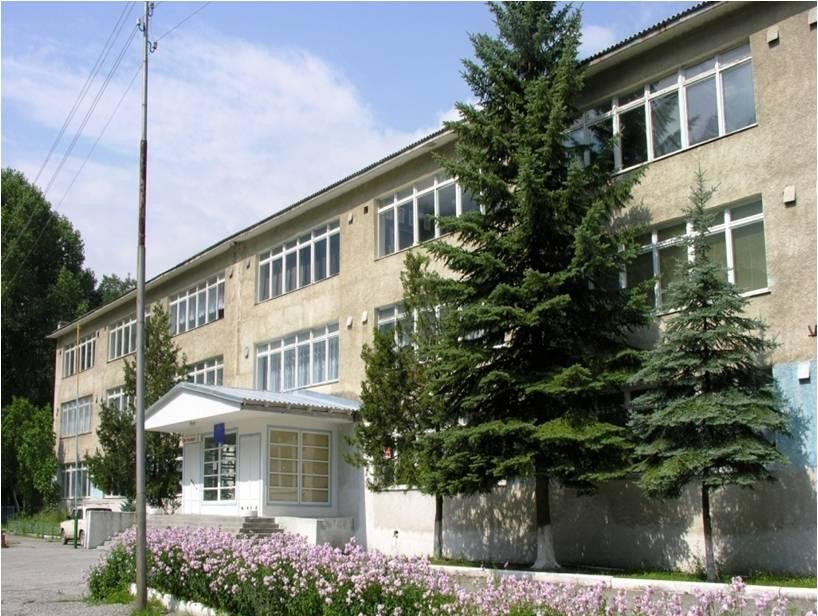 Отчет                                                                      о   результатах  самообследования                                                                                за 2016-2017 учебный год.
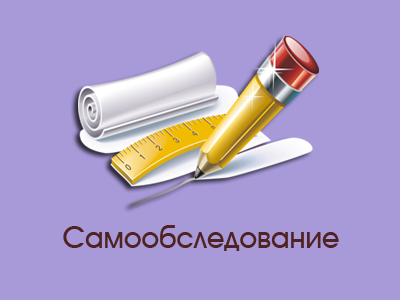 Целями проведения самообследования являются обеспечение доступности и открытости информации о деятельности организации, а также подготовка отчета о результатах самообследования.  Самообследование проводится ежегодно в июне администрацией школы.  Самообследование  проводится в форме анализа. Процедура самообследования способствует:Определению соответствия критериям показателей государственной аккредитации,              образовательным целям и социальным гарантиям.Рефлексивной оценке результатов деятельности педагогического коллектива, осознанию своих целей и задач и степени их достижения.Возможности заявить о своих достижениях, отличительных показателях.Отметить существующие проблемные зоны.Задать вектор дальнейшего развития школы..                                              Источники информации:Нормативно-правовые документы, рабочие документы, регламентирующие направления деятельности ОУ (аналитические материалы, планы и анализы работы, программы, расписания уроков, дополнительного образования, статистические данные).Анализ и результаты административных контрольных работ в выпускных (4, 9, 11) классах, определяющие качество  подготовки выпускников (проведены в период самообследования).Результаты анкетирования участников образовательного процесса (определения степени удовлетворенности образовательным процессом).  Форма предъявления информации:   отчет о  самообследовании,  утвержденный педагогическим советом на бумажных и электронных носителях.                                                   Содержание1. Общие сведения об образовательном учреждении, характеристика ОУ.1.1. Общая характеристика школы.1.2.Организационно-правовое обеспечение деятельности школы.1.3.Особые цели и отличительные черты школы, ожидаемые результаты деятельности.2.Содержание образования и организация образовательного процесса.2.1 . Сведения о реализуемых образовательных программах   (по приложению к лицензии):2.2.Состояние воспитательной работы и дополнительного образования.3. Участники образовательного процесса.3.1.Кадровое обеспечение.3.2.Сведения об обучающихся.3.3.Сведения о родителях (законных представителях) обучающихся.4. Руководство и управление.4.1.Структура образовательного учреждения и система его управления.4.2.Результативность и эффективность руководства и управления.5. Условия реализации образовательной деятельности.5.1.Использование материально-технической базы.5.2.Обеспеченность учебной, учебно-методической и художественной литературой.6. Качество подготовки выпускников (4 класс, 9 класс, 11 класс).7. Методическая работа. 7.1  Организация методической деятельности по профилю реализуемых образовательных программ 8. О            Общие   выводы и предложения.                                    Раздел 1. ОБЩИЕ СВЕДЕНИЯ ОБ ОБРАЗОВАТЕЛЬНОМ УЧРЕЖДЕНИИОбщая характеристика  школы.История школы начинается с сентября 1948 года. Она располагалась в  деревянном здании по улице Школьной, 2,  в центре курортного поселка Теберда. В семи классах обучалось в две смены 100 человек.Со  2 сентября 1961 года школа стала восьмилетней. В связи с реформами в народном образовании в 1989 году школа стала девятилетней. В сентябре 1974 г   школа переехала в новое типовое здание  по ул  Орджоникидзе,24  в район Красной поляны.На протяжении всех лет в школе работали талантливые педагоги, которые старались дать детям глубокие, прочные знания по всем предметам.        Более 40 лет (  с 1964г по 2005г) школу возглавлял Халилов Магоиет Исмаилович., Заслуженный учитель РФ,  Народный учитель КЧР,  Отличник просвещения РФ  и  СССР .  награжден Орденом Академии общественного признания.   С  февраля 2004 г  школа  носит  его имя.Более 1000 выпускников школы №2 продолжили образование и нашли свое призвание.Школа по праву считается лучшей в городе. Ей присвоено звание «Школы века»  (2005г), она является неоднократным победителем Всероссийского конкурса «Школа года» (1991, 1992,1994, 1997,2002,2004, 2005гг). О ней многократно писалось на страницах «Учительской газеты (авт. Чубаров А.Н.),  «Педагогического вестника» . республиканских газет» Ленинское знамя»  и  «Ленинни байрагъы». В 2004г школу посетила парламентская делегация Совета  Европы по вопросам преподавания истории. Гостями школы были   ученые академики  -участники конференции   Академии наук по вопросам преподавания русского языка на Северном Кавказе.  1991г  школу посетили делегации учителей Дагестана (сош №36 г Махачкалы) и Чечено-Ингушетии по обмену опытом.   С 1976 г школа тесно сотрудничала с 25 школой г.Ростова-на-Дону   ( директор  Сухариев М.А. ) .   В книге записей Почетных гостей школы – космонавты, ученые, писатели . Школа награждена Дипломами победителя в социалистическом соревновании, Грамотами Минобразования РФ,  Верховного  Совета  и  Совета Министров Союза ССР. В 1977г  школу посетили заместители министра просвещения РФ  Балясная  О.П. и Косоножкин М.В.  Чистота  и  порядок – неотъемлемая черта нашей школы, а гостеприимство – ее важнейшая и давняя традиция. Превалирующее направление работы – экологическое , спортивно-оздоровительное и  туризм.      Основная цель работы школы: создание условий для развития жизнестойкой личности, способной к самостоятельной творческой деятельности, нравственному поведению, способной вести здоровый образ жизни.СОТРУДНИЧЕСТВО И ПАРТНЕРСТВО. Гимназия в целях развития образовательного пространства осуществляет в течение ряда лет сотрудничество и партнерство с общественными объединениями и образовательными учреждениями: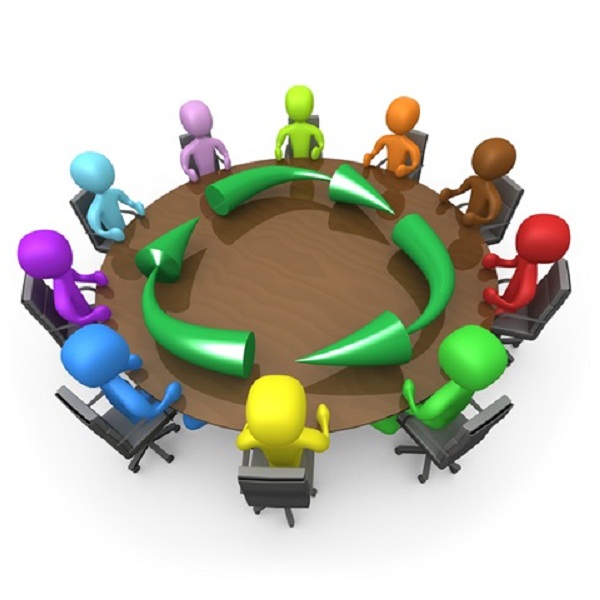 ОТЧЕТ О РЕЗУЛЬТАТАХ САМООБСЛЕДОВАНИЯНОРМАТИВНОЕ ПРАВОВОЕ ОБЕСПЕЧЕНИЕ ДЕЯТЕЛЬНОСТИ ОБРАЗОВАТЕЛЬНОГО УЧРЕЖДЕНИЯ        Организационно-правовое обеспечение деятельности школы.1. Общие сведения об образовательном учреждении:1.1. Полное наименование образовательного учреждения в соответствии с уставом муниципальное казенное образовательное учреждение ««Средняя общеобразовательная школа №2 им.М.И. Халилова  «1.2. Адрес юридический 369212, КЧР г. Теберда  у Орджоникидзе, 28а1.2. Адрес фактический 369212 , г. Теберда  у Орджоникидзе, 28а    КЧР1.3. Телефон  8-87872-5- 15-97Факс        887872-5- 15-97-      e-mail     tsosh_2  @mail.ru1.4. Устав принят 24.09.2001 г. на общем собрании МКОУ «Средняя общеобразовательная школа №2 им.М.И. Халилова  , утверждён Постановлением администрации Карачаевского городского округа 20.10.2011 г. №1711Учредитель администрация Карачаевского городского округа1.6.Свидетельство о постановке на учет юридического лица в налоговом органе свидетельство серия 09 № 000637121 выдано 11. 09. 2008 г. Межрайонной ИФНС РФ 5 по КЧР и подтверждает постановку юридического лица на учет 11.сентября 2008 года, ИНН 09190011841.7. Свидетельство о внесении записи в Единый государственный реестр юридических лиц серия 09 № 000647264 за основным государственным регистрационным номером1080919000766 выдано21 марта 2013 г за государственным номером2130919002872, Межрайонной Инспекцией Федеральной налоговой службы №5 по КЧР1.8. Лицензия на право ведения образовательной деятельности 09 №000373 регистрационный            №311    от 11.07 .2016 г., выдано Министерством образования и науки КЧР1.9. Свидетельство о государственной аккредитации 09 000147 регистрационный №326  от  15 сентября 2016г  выдано Министерством образования и науки КЧР срок действия до 23 марта 2024 г Характеристика образовательных  программ, реализуемых в школе.	В муниципальном казённом общеобразовательном учреждении «СШ№ 2 г. Теберда  реализуютсяОсновная образовательная программа начального общего образованияОсновная образовательная программа основного общего образованияОбразовательная  программа среднего общего образованияПрограммы дополнительного образования .                                                                          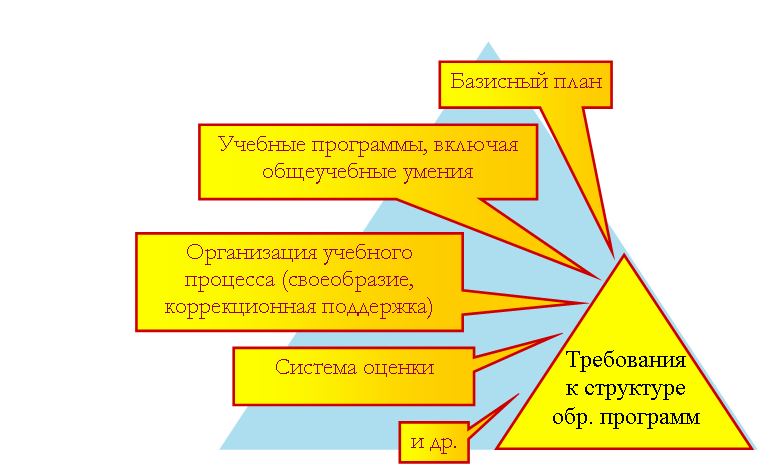                                                                               Учебный    план                                              МКОУ КГО   СШ №2  г. Теберда  имени М.И. Халилова   »                                                                       на  2016-2017  учебный год.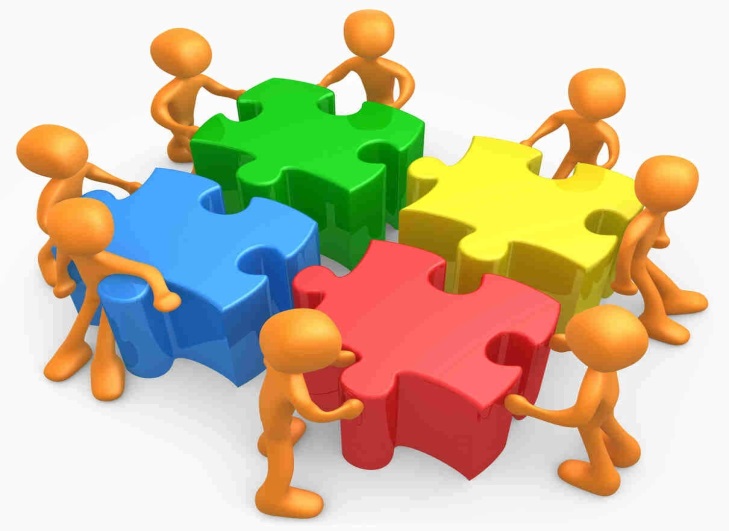 Кадровое обеспечение реализуемых образовательных   и   воспитательных   программ.Школа гордится своими учителями, среди которых:Отличники народного просвещения РФ – 1 человек;ОтлЗаслуженный учитель КЧР– 1 человекПобедители конкурса ПНПО «Лучший учитель России» - 1 человек.Состав педагогических кадров по категориям (на момент самообследования) чел./%3.4. Все руководящие и педагогические работники владеют современными образовательными технологиями (в том числе информационно-коммуникационными) и методиками, эффективно их применяют в практической профессиональной деятельности. Формируются отчеты по успеваемости, качеству обучения, посещаемости занятий учащимися. Ведется делопроизводство.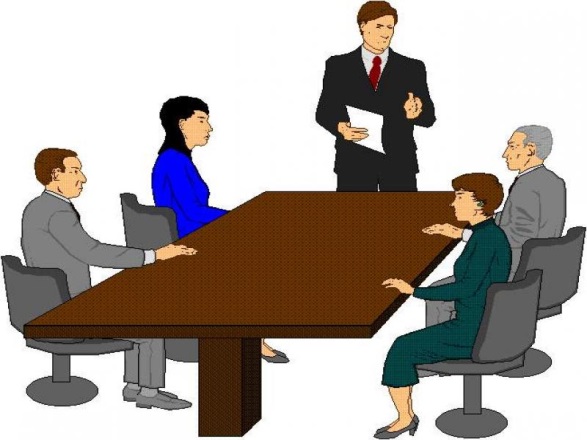 Использование учителями школы современных педагогических образовательных технологий**(по состоянию на момент самообследования)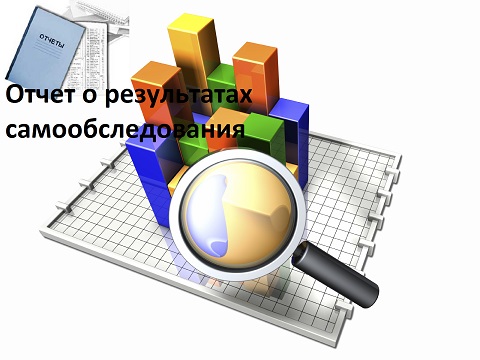 КОНТИНГЕНТ УЧАЩИХСЯ  На 1 сентября 2016 года в школе обучалось  288 человек, что составляет 45 % от проектной наполняемости. Количество обучающихся на каждой образовательной ступени на конец года составляет:начальное общее образование – 116 человек,основное общее образование – 143 человека,среднее (полное) общее образование – 29 человек.Учащиеся 2-11 классов обучаются в режиме 6-дневной учебной недели, первые классы – в режиме 5-дневной учебной недели.  Продолжительность уроков 45 минут.На первой ступени обучения 6 классов. Все классы обучаются по программе четырехлетней начальной школы. В 1-4-х классах реализуется ФГОС НОО.На второй ступени обучения 9 классов. ФГОС- в 5-8 кл.На третьей ступени обучения 2 класса. 10 - 11 классы – универсальный профиль, На дому обучаются 2 учащихся, , из них 1 – инвалид третьей группы.  3.2 Сведения об обучающихся.. Структура контингента обучающихся (за последние 3 года) Школа ориентирована на обучение, воспитание и развитие учащихся с учётом их индивидуальных) особенностей, образовательных потребностей и возможностей, личностных склонностей. Это достигается путём создания в школе адаптивной педагогической системы и благоприятных условий для умственного нравственного, эмоционального и физического развития каждого школьника.3.2.1.Численность обучающихся и классов-комплектов (за последние 3 учебных года3..2.2. Сведения о структуре классов (за последние 3 года)3..3...Сведения о родителях (законных представителях) обучающихся.Показатели уровня и качества общеобразовательной подготовки Отчет об успеваемости и  посещаемости обучающихся МКОУ КГО СОШ №2 г Теберда   за 2016-2017 учебный  год.     Мониторинг обученности в 2016 -2017 учебном году                     5. Качество подготовки обучающихся и выпускников: Динамика (+)                                                         Динамика (-)                                    5.1       Мониторинг успеваемости и посещаемости (за 3 года)Динамика изменения качества знаний по классам за последние три года                Качество подготовки выпускников (4 класс, 9 класс, 11 класс).                                        6.1     Качество подготовки обучающихся:6.3.       Результаты   обучения  выпускников  (9 класс)  общеобразовательных программ                               основного общего образования (за последние 3 учебных года).                     Результаты  обучения выпускников общеобразовательных программ                                                                               с                                         среднего общего образования  ( 11 нл)  (за последние 3 учебных лет)   Сведения  результатах общеобразовательной программы  основного общего образования  выпускниками (9 класс)  за 3 учебных года                         6.6.Сведения о результатах освоения общеобразовательной программы                         среднего (полного) общего образования выпускниками (11 класс)                                                          за 3 предыдущих учебных года.   6.7.  Сведения о результатах государственной итоговой аттестации выпускников                                                                        .                                   общеобразовательной программы     ООО   (9кл)   за  3  года.                                 6.8.Сведения о результатах ЕГЭ   за 3 предыдущих учебных  годаДостижения педагогического коллектива определяются успехами его выпускников..СОСТАВ ОБУЧАЮЩИХСЯКОЛИЧЕСТВО ВЫПУСКНИКОВ школыКомплектование на 2017 - 2018 учебный год (01.09.2018г.)УЧЕБНЫЙ ПЛАН. РЕЖИМ ОБУЧЕНИЯ	Образовательная программа школы способствует  развитию и социализации учащихся на основе усвоения ими федерального компонента государственного стандарта общего образования  (государственных образовательных стандартов общего образования 2004 года), федерального государственного образовательного стандарта начального общего образования, федерального государственного образовательного стандарта основного общего образования через:обеспечение условий для обучения, воспитания и развития учащихся в соответствии с их склонностями и способностями, интересами, состоянием здоровья;создание  благоприятных условий для равностороннего развития личности через образование в области искусства;освоение отдельных общеобразовательных программ в рамках предпрофильной подготовки.Содержание и структура учебного плана начального общего образования в 1 — 4-х классах определяются требованиями федерального государственного образовательного стандарта начального общего образования, в 5-8-х классах - федерального государственного образовательного стандарта основного общего образования, 9, 10-11-х классах — федерального базисного учебного плана, федерального компонента государственного стандарта общего образования, утвержденного приказом МО РФ "Об утверждении федерального компонента государственных стандартов начального общего, основного общего и среднего (полного) общего образования" от 05.03.2004 N 1089", санитарно-эпидемиологических правил и нормативов СанПиН.Учебный план определяет составные образовательные области базового компонента, распределяет по времени между базовым (инвариантным) и школьным (вариативным) компонентами, максимальный объем обязательной аудиторной и домашней учебной нагрузки обучающегося.НАЧАЛЬНОЕ ОБЩЕЕ ОБРАЗОВАНИЕВ 20 начальных классах обучалось на 1 сентября 2016 учебного года 116 обучающихся, с которыми работали   6  учителей начальных классов. Учебный план   состоит из обязательной части и части, формируемой участниками образовательного процесса. Обязательная часть учебного плана начальной школы представлена учебными предметами: русский язык, литературное чтение, иностранный язык, математика, окружающий мир, технология, ИЗО, физическая культура. Часть, формируемая участниками образовательного процесса (ФГОС), обеспечивает реализацию индивидуальных потребностей обучающихся.ОСНОВНОЕ ОБЩЕЕ ОБРАЗОВАНИЕ	По своей структуре учебный план 5-9 классов соответствует примерному базисному учебному плану Карачаево-Черкесской Республики (методические рекомендации Министерства образования и науки КЧР  от 25.03.2016г. №  ), с сохранением в необходимом объеме содержания, позволяющего заложить фундамент общеобразовательной подготовки учащихся, однако в учебном плане учтена специфика профильного обучения на старшей ступени (10-11 класс) и предпрофильная подготовка в 9 классах.СРЕДНЕЕ  ОБЩЕЕ ОБРАЗОВАНИЕ	Среднее общее образование – завершающая ступень общего образования, призванная обеспечить функциональную грамотность и социальную адаптацию обучающихся, содействовать их общественному и гражданскому самоопределению. Эти функции предопределяют направленность целей на формирование социально мобильной личности, осознающей свои гражданские права и обязанности, ясно представляющей себе потенциальные возможности, ресурсы и способы реализации выбранного жизненного пути.	10-11 кл обучение  ведется по универсальному учебному плану.2.2. Характеристика учебно-методического обеспечения учебного процесса                           Показатели оценки достижений  предметных результатов по результатам государственной итоговой                                         аттестации   обучающихся 9 класса.Показатели оценки достижений  предметных результатов по результатам государственной итоговой                                  аттестации   обучающихся 11 класса..Достижения  учащихся в мероприятиях разного уровня  в 2016-2017 учебном году       В 2016 - 2017 учебном году педагогические работники школы привлекались к анализу и самоанализу результатов образовательного процесса. При проведении мониторинга образовательного процесса, мероприятий промежуточной и итоговой аттестации, каждый учитель школы с помощью администрации школы показал владение приемами анализа собственных результатов образовательного процесса.  Проводимая работа выявила проблему – неумение некоторыми молодыми  учителями-предметниками делать глубокий самоанализ урока,   анализ своей педагогической деятельности за год, поэтому в 2017 -2018 учебном году, руководителям  МО необходимо уделить внимание обучению учителей проведению самоанализа своей деятельностиРабота с одаренными:   Была организована работа с  обучающимися, имеющими повышенную мотивацию к учебно-познавательной деятельности.   В организации работы учащихся так называемого продвинутого уровня произошли  изменения. На уроках увеличилось количество времени, отводимого на самостоятельную работу творческого характера. Ученики  получали задания повышенного уровня сложности,  для учащихся  5-11 классов проводились школьные олимпиады по учебным предметам.  Педагоги использовали инновационные педагогические технологии.  Все это дало положительные результаты. В школьных олимпиадах приняло участие 50 % учащихся    5 – 11 классов,  из  них    участника  7- 11 классов продолжили состязание в муниципальном туре всероссийской олимпиадеы школьников. Участвовали в школьном этапе Всероссийской предметной олимпиады  школьниковВ  2016-2017 уч. году.  Обучающиеся  школы приняли участие в 19 предметных олимпиадах, в 13 из них заняли 34 призовых места. и заняли 1 призовое место. ШКОЛА ЗАНЯЛА 1 МЕСТО В ГОРОДСКОЙ ОЛИМПИАДЕ ШКОЛЬНИКОВ 2017 г.          ( заместитель директора по учебной работе ДОЮНОВА Х.А.) Данные о результатах олимпиад за 3 годаРезультаты участия в муниципальном и региональном турах олимпиад по предметам ЕМЦ:-2017                                  Организация методической деятельности                       по профилю реализуемых образовательных программ6.1. Документ, подтверждающий работу в режиме инновации и эксперимента1.Состояние воспитательной работы и дополнительного образования.В 2016-2017 учебном году воспитательная работа школы осуществлялась в соответствии с целями и задачами школы на этот учебный год.Цель воспитательной работы  – формирование гармонично развитой личности, адаптированной к условиям реальной жизни, личности, способной самостоятельно строитьжизнь, достойную человека.              Данная цель охватывает весь педагогический процесс, интегрируя учебные занятия и внеурочную жизнь школьников, разнообразные виды деятельности, общения, традиции, всю общешкольную среду через выполнение следующих задач воспитания:       1. Воспитание учащегося, знающего основы законодательства, в духе демократии, свободы, личностного достоинства, уважения прав человека, гражданственности, патриотизма.      2. Вовлечение учащегося в систему дополнительного образования с целью обеспечения самореализации личности.     3. Формирование культуры здорового и безопасного образа жизни, укрепление здоровья ребѐнка средствами физической культуры и спорта.4. Развитие самоуправления учащихся, предоставление им реальных возможностей участия в управлении образовательном учреждением, в деятельности творческих и общественных идей.5. Создание условий для участия семей в воспитательном процессе, привлечение родителей к участию в самоуправлении школой.6. Обобщение и распространение опыта классных руководителей, повышение их профессиоального мастерства.     Приоритетные направления воспитательной деятельности образовательного учреждения:1.Гражданско-патриотическое воспитание учащихся 2) Духовно-нравственное воспитание учащихся 3) Правовое воспитание и профилактика правонарушений среди подростков. 4) Развитие детского самоуправления, участие детей в детских организациях и объединениях.Общие сведения о наличии работников, отвечающих за организацию  воспитательной  деятельности Показателем эффективности воспитательной работы является воспитанность учащихся – степень сформированности важнейших качеств личности. Каждый показатель воспитанности оценивается по уровню его сформированности: высокий,  средний, низкий (по Н.Е. Щурковой).   При определении уровня воспитанности используются показатели: отношение к обществу (патриотизм), отношение к умственному труду (любознательность), отношение к физическому труду(трудолюбие), отношение к людям (доброта и отзывчивость), отношение к себе (самодисциплина).                      Итоги изучения воспитанности  .           Анализируя данные  можно сделать вывод, что большинство учащихся школы имеют средний   уровень воспитанности. Это свидетельствует о необходимости проведения кропотливой работы классными руководителями над развитием активной, творческой, гармоничной личности, используя индивидуальный подход к  каждому ребенку.     Организация досуга обучающихся:-кол-во обучающихся, охваченных организованными формами досуга (в % соотношении от общего кол-ва обучающихся)      - 70%-в том числе в самом учреждении __70%-в учреждениях дополнительного образования -  10%                        Организация дополнительного образования детей в ОУВовлеченность обучающихся в систему дополнительного образования и досугаСостояние профилактической работы по предупреждению асоциального поведения  обучающихся.  Преступность, правонарушения.                    2.9 Обеспечение содержания и воспитания обучающихся, воспитанников:Обеспеченность обучающихся подвозом к образовательному учреждению (да/нет)             ДА Наличие программ  (договоров о сотрудничестве)  ОУ с учреждениями социумаУчастие в конференциях и олимпиадах  Все направления воспитания и социализации важны, дополняют друг друга и обеспечивают развитие личности на основе отечественных, духовных, нравственных и культурных традиций.Подводя итоги воспитательной работы за учебный год, следует отметить, что педагогический коллектив школы стремился успешно реализовать намеченные планы, решать поставленные перед ним задачи.В школе организованы кружки, руководителями которых являются учителя школы Работа кружков организуется и проводится в актовом зале школы , в кабинетах музыки, в кабинетах начальных классов, в спортивном зале в соответствии с графиком. График составлен на основании тарификационной ведомости и  расписания уроков с учетом санитарно – гигиенических норм. Исходя из анализа воспитательной работы щколы , необходимо отметить, что, в целом, поставленные задачи воспитательной работы в 2016 -2017 учебном году можно считать решенными, цель достигнута. На основе тех проблем, которые выделились в процессе работы, можно сформулировать цель воспитательной работы на будущий учебный год - создание условий для становления здорового, разносторонне развитого человека с позитивной позицией, нравственными патриотическими устоями, способного к саморазвитию и самореализации.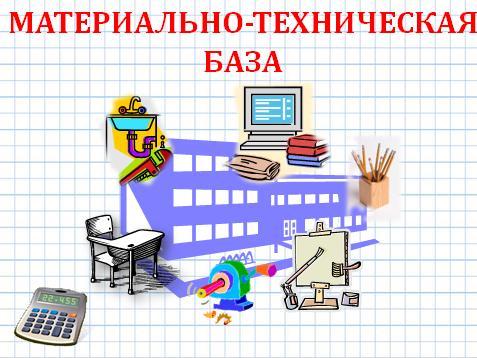 Условия для реализации образовательных программ Характеристика здания (при наличии нескольких корпусов дать характеристику каждому зданию): 1. Право владения. Использование материально-технической базы.2.1.Образовательная деятельность ведется в типовом здании, находящемся в оперативном управлении (свидетельство о государственной регистрации права серия  № 63-р  от   14.03.2014 г.).2.2. Площадь земельного участка, на котором расположена школа–  17324  кв.м., включающая физкультурно-спортивную зону (свидетельство о государственной регистрации права  № 09  -  09/ 001-09/ 004/ 050/ 2016 -308/1 ).2.3. Здание :2.3.1. Общая площадь здания –  3102,4 кв. м.2.3.2. Особенности проекта здания ОУ - типовое2.3.3. Проектная наполняемость - 646 человек, фактическая наполняемость – 272  человека.2.3.4. В школе 22 учебных кабинета, оснащенных мебелью, информационными стендами, необходимыми техническими средствами, наглядно-дидактическими материалами.- 1 кабинет географии,- 3 кабинета русского языка и литературы,- 1 кабинет истории,- 5 кабинетов начальных классов,- 2 кабинета математики,- 1 кабинет карачаевского языка и литературы,-1 кабинет химии,-1 кабинет физики,-1 кабинет биологии,-3 кабинета иностранного языка,-1 мастерские,-1 кабинет домоводства с оснащенностью 80%;-1 компьютерный класс,2.3.5. Актовый зал площадью 205  кв.м., количество посадочных мест – 120.2.3.6. Спортивный зал площадью  205  кв. м.,2.3.7. Медицинский кабинет площадью 28 кв.м.2.3.8. Столовая (ланч-бокс) площадью  100 кв.м., количество посадочных мест – 60.2.4. Имеется акт приемки к началу 2015/2016 учебного года Информационно-техническое обеспечение образовательного процесса 8. Наличие и использование земельного участка (нужное подчеркнуть):Стадионы: футбольное поле, баскетбольная площадка, волейбольная площадка полоса препятствий. Общие выводы по итогам самообследования.Деятельность школы строится в соответствии с федеральным законом «ОБ образовании в Российской Федерации», нормативно-правовой базой, программно-целевыми установками Министерства образования Карачаево-Черкесской Республики, Управления образования администрации КГО. Щкола функционирует стабильно, реализация Программы развития на 2016-2020 годы, которая позволяет перейти на режим развития.Педагогический коллектив на основе анализа и структурирования возникающих проблем умеет выстроить перспективы развития в соответствии с уровнем требований современного этапа развития общества.Школа предоставляет доступное качественное образование, воспитание и развитие в безопасных, комфортных условиях, адаптированных к возможностям каждого ребенка.Качество образовательных воздействий осуществляется за счет эффективного использования современных образовательных технологий, в том числе информационно-коммуникационных.В управлении школой сочетаются принципы единоначалия с демократичностью школьного уклада. Родители являются участниками органов соуправления гимназией. Школа планомерно работает над проблемой здоровья школьников, не допуская отрицательной динамики состояния здоровья обучающихся.В школе созданы все условия для самореализации ребенка в урочной и внеурочной деятельности, что подтверждается качеством и уровнем участия  в олимпиадах, фестивалях, конкурсах, смотрах различного уровня.Повышается профессиональный уровень педагогического коллектива через курсы повышения квалификации, семинары, творческие встречи, мастер-классы и т.д.Родители, выпускники и местное сообщество высказывают позитивное отношение к деятельности гимназии.Повышается информационная открытость образовательного учреждения посредством публичного доклада, ежегодно размещаемого на официальном сайте школы Увеличивается число социальных партнеров, повышается эффективность их взаимодействия со школой        Окончательный вывод  к  самообследованию: Общеобразовательное учреждение соответствует заявленному статусу.                     Директор МКОУ СШ №2                       г Теберда им М.И. Халилова ______________   Семенова А.Д.                                                                           Год основания (указать документ, дата, №)1979 г., архивная справкаНаименование ОУ(по Уставу)  Муниципальное  казенное  образовательное  учреждение  «Средняя школа    №2  имени М.И. Халилова »  г Теберда.Место нахождения ОУ: Место нахождения ОУ: а) юридический адрес (по Уставу)369212 г Теберда,ул Орджоникидзе,24б) фактический адрес (при наличии нескольких площадок, на которых ведется образовательная деятельность, указать все адреса)369212 г Теберда,ул Орджоникидзе,24телефон8(878 72) 51--97факс8(878 72) 51--97e-mail (адрес электронной почты) tsosh_2@mail.ruадрес сайта в Интернетеhttp://teberdashcool2.ru/№Название внешней организацииТематика совместных мероприятийКраткое описание мероприятийСроки  сотрудничества1ДГБРазработка и реализация совместной деятельностиОбеспечение безопасности при проведении массовых праздничных мероприятийНа постоянной основе2Городской Дом культуры Разработка и реализация совместной деятельностиПроведение  массовых праздничных мероприятийНа постоянной основе3Спортивная  детская горнолыжная школаРазработка и реализация совместной деятельностиПроведение  массовых праздничных мероприятийНа постоянной основе4Школа борьбыРазработка и реализация совместной деятельностиПроведение  массовых праздничных мероприятийНа постоянной основе5ГИБДДРазработка и реализация совместной деятельности- Выступления на родительских собраниях. - Проведение занятий с детьми по ОБЖ с сотрудниками ГИБДД.На постоянной основе№Название внешней организацииТематика совместных мероприятийКраткое описание мероприятийСроки  сотрудничестваМЧСРазработка и реализация совместной деятельностиМониторинг противопожарной обстановкиНа постоянной основеЦРБУкрепление, сохранение здоровья детей.- Лечебно-оздоровительная профилактика. - Диспансеризация детей. - Консультации врачей.На постоянной основе№Учебные  предметы1фгос2а фгос2б фгос3 фгос4 фгос 5 фгос6а фгос6б фгос7 афгос7афгос8 фгос 910111Родной язык2222222222222Родная литература111111111111223Русский язык455555664432224Литературное чтение244435Литература3332223446Иностранный язык22223444433337Математика444444556665668Информатика и ИКТ0,51112119История22222222210Обществознание1111112211География1112222112Окружающий мир2222213Физика22223314Химия322215Биология11111221216Искусство (музыка, ИЗО)22222222221117МХК1118Технология (труд) 111112222211119ОБЖ11120Физическая культура3333333333333321Предпрофильная подготовка322ОРКиСЭ123ОДНК124Экология1125                                 Итого   :                                              212626262630323233333436333326Предельно допустимая  аудиторная учебная  нагрузка при 6-днвной  учебной неделе 2126262626,532333335353636373727.28Часы   шк.  компонента-1110,52112224427.28Основы духовно-нравственной .культуры127.28Математика1111 27.28Экология1127.28История и культ. народов КЧ1127.28Английский  язык111127.28Химия1 27.28Информатика0,527.28Курсы  по выбору 27.28Технология  работы  с КИМами   по математике1127.28Труд.   вопросы   синтаксиса 1127.28Я  сдам  ЕГЭ(лит-ра)1127.28Внеурочная деятельность :1010101010111111Занимательная информатика222221Поиграй-ка 11211Веселый английский 1221211111Веселые нотки 2212211111Речевой этикет211Я-исследователь 2 22221111Умелые руки 1111111129Всего к финансированию3136363636,5323333353536363737Всего учителейВысшую   категориюПервую  категориюСоответствие Без   категории25153163.2. Сведения о педагогических работниках (включая руководящих и др. работников, ведущих Укомплектованность штата педагогических работников (%)3.2. Сведения о педагогических работниках (включая руководящих и др. работников, ведущих Укомплектованность штата педагогических работников (%)             100%Всего педагогическую деятельность)педагогических работников:Всего педагогическую деятельность)педагогических работников:25Из них:Из них:- на I ступени- на I ступени6- на II ступени- на II ступени15- на III ступени- на III ступени4- из них внешних совместителей- из них внешних совместителей9Вакансии (указать должности)Вакансии (указать должности)Образовательный ценз педагогическихработников- с высшим образованием25Образовательный ценз педагогическихработников- с незак. высшим образованиемнетОбразовательный ценз педагогическихработников- со средним специальным образованиемнетОбразовательный ценз педагогическихработников- с общим средним образованиемнетСоответствие уровня квалификации педагогических и иных работников требованиям квалификационной характеристики по соответствующей должности (по каждому предмету учебного плана)Соответствие уровня квалификации педагогических и иных работников требованиям квалификационной характеристики по соответствующей должности (по каждому предмету учебного плана)СоответствуютПедагогические работники, имеющие ученую степень- кандидата наукнетПедагогические работники, имеющие ученую степень- доктора наукнетПедагогические работники, освоившие программы дополнительного профессионального образования не реже одного раза в пять летПедагогические работники, освоившие программы дополнительного профессионального образования не реже одного раза в пять лет25Педагогически работники, имеющие квалификационную категорию- всего19Педагогически работники, имеющие квалификационную категорию- высшую15Педагогически работники, имеющие квалификационную категорию- первую3Педагогически работники, имеющие квалификационную категорию- соответствуют1Состав педагогического коллектива- учитель21Состав педагогического коллектива-мастер производственного обученияНетСостав педагогического коллектива- социальный педагог0,5Состав педагогического коллектива- учитель-логопеднетСостав педагогического коллектива- педагог-психолог0,5Состав педагогического коллектива-педагог дополнительного образования6 (внутреннее совмещение, внеурочная деятельность в рамках ФГОС, )Состав педагогического коллектива- педагог-организатор1Состав педагогического коллектива- др. должности (указать наименование)нетСостав педагогического коллективаВоспитатель ГПД1Состав педагогического коллектива по стажу работы1-5 лет4Состав педагогического коллектива по стажу работы5-10 лет0Состав педагогического коллектива по стажу работы10-20лет12Состав педагогического коллектива по стажу работы20 и более9Педагогические работники, имеющие звание Заслуженный учитель КЧРПедагогические работники, имеющие звание Заслуженный учитель КЧР1Педагогические работники, имеющие государственные и ведомственные награды, почетные званияПедагогические работники, имеющие государственные и ведомственные награды, почетные звания1Педагогические образовательные технологииПроцент педагогов, использующих образовательную технологиюЛичностно-ориентированное обучение100Технология сотрудничества40Игровые технологии30Модульное обучение0Информационно-коммуникационные технологии60Технология индивидуализации обучения100Технология развивающего обучения50Технология дифференцированного обучения70Уровни образования          Обучается в 1-ю смену          Обучается в 1-ю смену          Обучается в 1-ю смену2014-20152015-20162016-20171 – 4 классы102991165 – 9 классы 13614614210–11 классы282829Всего266272287Классы2014 -2015уч. год2014 -2015уч. год2015-2016 уч. год2015-2016 уч. год2016-20172016-2017Классыкол-во классов-комплектовкол-во обучающихсякол-во классов-комплектовкол-во обучающихсякол-во классов-комплектовкол-во обучающихся1232126234212023212731211202334129121121513423712562252322377127126234812212612591311251221011311711511115111114Всего142661427215287Общеобразовательные программыКлассы с изучением:2014-2015 уч. год2014-2015 уч. год2015-2016 уч. год2015-2016 уч. год2016-2017 уч. год2016-2017 уч. год2014-2015уч. год2014-2015уч. годОбщеобразовательные программыКлассы с изучением:кол-во обуч-ся% от общего числа обуч-сякол-вообуч-ся% от общего числа обуч-сякол-во обуч-ся% от общего числа обуч-сякол-во обуч-ся% от общего числа обуч-сяначального общего образованияОсновной общеобразовательной программы начального общего образования10238%9936%11640%основного общего образованияОсновной общеобразовательной программы основного  общего образования13951%14653%14240%среднегообщего образованияОсновной общеобразовательной программы среднего общего образования (непрофильное обучение)2810%2810%2910%ПоказателиВсего семей:  186Родителей: 372количество% от общего количестваКоличественный составполных семей  15784Количественный составнеполных семей 2916Характеристика семейопекаемых семей 10,5Характеристика семеймногодетных   6137,7Характеристика семеймалообеспеченных  105,3Характеристика семейнеблагополучных   Социальный состав  родителейрабочие  3710Социальный состав  родителейслужащие  6818Социальный состав  родителейвоеннослужащиеСоциальный состав  родителейпредприниматели     10929Социальный состав  родителейпенсионеры7620,4Социальный состав  родителейбезработные    8222,6Образовательный уровень родителей:с высшим профессиональным образованием16744Образовательный уровень родителей:со средним профессиональным образованием11832Образовательный уровень родителей:с начальным профессиональным или средним образованием8724КЛК-во  уч-ся    наК-во  уч-ся    наВыбылоПрибылоАттестова-     но              Окончили на              Окончили на              Окончили на              Окончили наК-воне атт.%усп%качСОУПропущеноуроковПропущеноуроковКЛК-во  уч-ся    наК-во  уч-ся    наВыбылоПрибылоАттестова-     но«5»«4»«3»«2»К-воне атт.%усп%качСОУПропущеноуроковПропущеноуроковКЛ01.09..2016г.31.06.2017 гВыбылоПрибылоАттестова-     но«5»«4»«3»«2»К-воне атт.%усп%качСОУВсегоПо уваж причине1323424--------152715272262712721510--100595588188133333113311517--100485011621162420222221138--1006355299+299+1-4111116388244335100576952625212511311--1005241760+660+637373741914--10062572305230573434113411518--10047501429142982525112511113--100485110001000925223225215--1003253105010505-9147143731431260711005075101614214365--100646286486411141414545--10064704804803028228810101006457Итого  01-11288287121125324113116--100545511458+11358+Уч годИтого уч-сяАттесто-ваноНа «5»На«4»На«3»На«2»%усп% качПропурок2016-2017 28725324113116-10054124582015-20162722463793116-10052,8123322014-201526923736941072995510244Динамика показателей 2014/2015 уч.год2015/2016 уч.год2016-2017Качество, %55(+)52,8 (+)54Успеваемость, %99100100СОУ, %55(-)63 (+)55 (-)Средний балл3,43,5(+)3,6Класс5 кл.6 кл.7 кл.8 кл.9 кл.10 кл.11 кл.2014/2015565450314848602015/2016585650314847642016-201752624748326464По итогам учебного года (за последние 3 года)КлассыКоличество учащихся на конец учебного годаЧисло учащихся, окончивших учебный год без «2»Число учащихся, окончивших учебный год без «2»Число учащихся, окончивших учебный год на «4» и «5»Число учащихся, окончивших учебный год на «4» и «5»По итогам учебного года (за последние 3 года)КлассыКоличество учащихся на конец учебного годаК-воуч-ся%К-воуч-ся%2014-20151-410210210039   (-)382014-20155-913813910069   (+)522014-201510-112810010019   (+)682015-20161-4999910043   (+)432015-20165-91459910072   (+)502015-201610-11282810015    (-)53,52016-20171-4116116048412016-20175-9143-072502016-201710-1128-018646.2.   Результаты   обучения выпускников (4 класс) общеобразовательных программ                                                                                                    начального общего образования (за последние 3 учебных года)6.2.   Результаты   обучения выпускников (4 класс) общеобразовательных программ                                                                                                    начального общего образования (за последние 3 учебных года)6.2.   Результаты   обучения выпускников (4 класс) общеобразовательных программ                                                                                                    начального общего образования (за последние 3 учебных года)6.2.   Результаты   обучения выпускников (4 класс) общеобразовательных программ                                                                                                    начального общего образования (за последние 3 учебных года)6.2.   Результаты   обучения выпускников (4 класс) общеобразовательных программ                                                                                                    начального общего образования (за последние 3 учебных года)6.2.   Результаты   обучения выпускников (4 класс) общеобразовательных программ                                                                                                    начального общего образования (за последние 3 учебных года)6.2.   Результаты   обучения выпускников (4 класс) общеобразовательных программ                                                                                                    начального общего образования (за последние 3 учебных года)6.2.   Результаты   обучения выпускников (4 класс) общеобразовательных программ                                                                                                    начального общего образования (за последние 3 учебных года)6.2.   Результаты   обучения выпускников (4 класс) общеобразовательных программ                                                                                                    начального общего образования (за последние 3 учебных года)6.2.   Результаты   обучения выпускников (4 класс) общеобразовательных программ                                                                                                    начального общего образования (за последние 3 учебных года)6.2.   Результаты   обучения выпускников (4 класс) общеобразовательных программ                                                                                                    начального общего образования (за последние 3 учебных года)6.2.   Результаты   обучения выпускников (4 класс) общеобразовательных программ                                                                                                    начального общего образования (за последние 3 учебных года)6.2.   Результаты   обучения выпускников (4 класс) общеобразовательных программ                                                                                                    начального общего образования (за последние 3 учебных года)ПоказателиЗначения показателейЗначения показателейЗначения показателейЗначения показателейЗначения показателейЗначения показателейЗначения показателейЗначения показателейЗначения показателейЗначения показателейЗначения показателейЗначения показателейПоказатели2014-20152014-20152014-20152014-20152015-20162015-20162015-20162015-20162016-20172016-20172016-20172016-2017ПоказателиКоличество выпускников 292929292121212122222222Кол-воКол-во%%Кол-воКол-во%%2222%переведены в 5 класс292910010021211001002222100100окончили на “ и “181862621111525214146363переведены условно------------оставлены на повторное обучение ------------Показатели                            Значения показателей                            Значения показателей                            Значения показателей                            Значения показателей                            Значения показателей                            Значения показателей                            Значения показателей                            Значения показателей                            Значения показателей                            Значения показателей                            Значения показателейПоказатели2014-20152014-20152014-20152015-20162015-20162015-20162015-20162016-20172016-20172016-20172016-2017Количество выпускников на начало учебного года3131312525252525252525Количество выпускников на конец учебного года3131312525252522222222Из них: Кол-воКол-во%%Кол-воКол-во%%Кол-воКол-во%%допущено к ГИА3110010025251001002222100100окончили 9 классов3110010025251001002222100100получили аттестат особого образца413%13%4416%16%5523%23%окончили на “ и “1239%39%8832%32%773131оставлены на повторное обучение по результатам итоговой аттестации-----------окончили ОУ со справкой------------Показатели                      Значения показателей                      Значения показателей                      Значения показателей                      Значения показателей                      Значения показателей                      Значения показателейПоказатели2014-20152014-20152015-20162015-20162016-20172016-2017Количество выпускников на начало учебного года151511111414Количество выпускников на конец  учебного года151511111414Из них: Кол-во%Кол-во%Кол-во%допущено к государственной  итоговой  аттестации 15111510014100окончили 11 классов1386%1173%14100%окончили с золотой медалью17%327%321окончили на “ и “1173%327%964окончили ОУ со справкой213%10,6--     Учебные предметы              ООП  ОООКоличество выпускников (9 класс), средний балл по реализуемой образовательной программеКоличество выпускников (9 класс), средний балл по реализуемой образовательной программеКоличество выпускников (9 класс), средний балл по реализуемой образовательной программеКоличество выпускников (9 класс), средний балл по реализуемой образовательной программеКоличество выпускников (9 класс), средний балл по реализуемой образовательной программеКоличество выпускников (9 класс), средний балл по реализуемой образовательной программеКоличество выпускников (9 класс), средний балл по реализуемой образовательной программеКоличество выпускников (9 класс), средний балл по реализуемой образовательной программеКоличество выпускников (9 класс), средний балл по реализуемой образовательной программе     Учебные предметы              ООП  ООО2014- 20152014- 20152014- 20152015- 20162015- 20162015- 20162016- 20172016- 20172016- 2017     Учебные предметы              ООП  ОООвсего выпускниковне аттестованосредний баллвсего выпускниковне аттестованосредний баллвсего выпускнковне аттестованосреднийбалл1.Русский язык31-3.825-3.822- 4,12.Литература31-4.325-4.122-4,33.Английский язык31-4.625-422-4,24.Алгебра31-3.825-3.722-3,65.Геометрия31-3.925-3.622-3,,16.Информатика31-4.225-3.722-3,87.Обществознание31-4.925-4,422-4,38.История31-4.525-4.122-4,19.География31-4.525-4.122-4,110.Физика31-3.925-422-3,611.Химия31-3.925-422-3.612.Биология31-4.425-3.922-3,813. Искусство (черчение31-4.025-422-4,014  Физкультура31-4.725-4.922-4,715. Родной язык31-4.325-3.922-4,316. Родная литература31-4.325-3.522-4,615. Курс «Выбор профессии»31Зачет25Зачет22--Итого:  средний балл по программе основного общего образования 4.1(+)3.7(-)3,7(=)Учебные предметы       ООП   среднего (полного) общего бразовании   (универсальный профиль)           Количество выпускников (11 класс), средний балл                 по реализуемой образовательной программе           Количество выпускников (11 класс), средний балл                 по реализуемой образовательной программе           Количество выпускников (11 класс), средний балл                 по реализуемой образовательной программе           Количество выпускников (11 класс), средний балл                 по реализуемой образовательной программе           Количество выпускников (11 класс), средний балл                 по реализуемой образовательной программе           Количество выпускников (11 класс), средний балл                 по реализуемой образовательной программе           Количество выпускников (11 класс), средний балл                 по реализуемой образовательной программе           Количество выпускников (11 класс), средний балл                 по реализуемой образовательной программе           Количество выпускников (11 класс), средний балл                 по реализуемой образовательной программеУчебные предметы       ООП   среднего (полного) общего бразовании   (универсальный профиль)2014-20152014-20152014-20152015-20162015-20162015-20162016-20172016-20172016-2017Учебные предметы       ООП   среднего (полного) общего бразовании   (универсальный профиль)всего выпускниковне аттестованосредний баллвсего выпускниковне аттестованосредний баллвсего выпускниковне аттестованосредний балл1.Русский язык15-3.911-4.214-4,32.Литература15-4.711-4.414-4,43.Английский язык15-4.711-4.514-4,24.Алгебра15-3.811-4.114-4,55.Геометрия15-3.711-4.314-4,36.Информатика15-4.711-4.614-4,47.История15-4.411-4.614-3,68.Обществознание15-4.711-4.314-4,39.Биология4.54.5.14-4,510 Физика15-4.411-4.314-4,511.Химия15-3.911-    4.314-4,212.Физкультура15-4.911-4.814-4,813.ОБЖ15-4.911-4.914-5,014.Родная литература 15-4.811-514-3,515.Технология15-511-4.914-5.0Итого:    средний балл по программе среднего (полного)  общего  образования универсального профиля-4.5 (+)-4.5(+)4,3(-)Учебные предметы ГИА               Количество сдававших, средний балл              по  реализуемой образовательной программе               Количество сдававших, средний балл              по  реализуемой образовательной программе               Количество сдававших, средний балл              по  реализуемой образовательной программе               Количество сдававших, средний балл              по  реализуемой образовательной программе               Количество сдававших, средний балл              по  реализуемой образовательной программе               Количество сдававших, средний балл              по  реализуемой образовательной программеУчебные предметы ГИА2014-20152014-20152015-2016 уч.год2015-2016 уч.год       2016-2017            уч.год       2016-2017            уч.годУчебные предметы ГИАсредний тестовый балл средний тестовый балл средний тестовый балл Учебные предметы ГИАкол-во сдававшихСредний баллкол-во сдававшихСредний баллкол-во  сдававшихСредний балл1.Русский  язык3123  2529   2226,32.Математика3118        2521   2228,9Итого средний балл по ООП20,525  (+) 27(+)Учебные предметыЕГЭ Количество сдававших,  средний баллпо реализуемой образовательной программеКоличество сдававших,  средний баллпо реализуемой образовательной программеКоличество сдававших,  средний баллпо реализуемой образовательной программеКоличество сдававших,  средний баллпо реализуемой образовательной программеКоличество сдававших,  средний баллпо реализуемой образовательной программеКоличество сдававших,  средний баллпо реализуемой образовательной программеУчебные предметыЕГЭ 2015-2016уч.год2015-2016уч.год2016-20172016-20172017-20182017-2018Учебные предметыЕГЭ кол-во сдававшихкол-во сдававшихсредний тестовый балл 1. Русский язык1114642. Математика (база)11144,03.Математика (проф)55523.Биология-3614.Обществознание511505.Физика-2406.Химия-2597.История38598.Информатика-143ГодыВсего выпускников Аттестат особого образца «С отличием»Медаль «За особые успехи в учении»%2016201715 2	110 %20162017142              37,7 %2018145              5Учебный годКоличество учащихся на конец учебного годаКоличество учащихся на конец учебного годаКоличество учащихся на конец учебного годаВсегоУчебный год1-4 классы5-9 классы	10-11 классыВсего2016-201713614229895Год9 класс11 класс2016-201722142017-2018              2614 Начальная школаНачальная школаНачальная школаНачальная школаВсегоСредняя школаСредняя школаСредняя школаСредняя школаСредняя школаВсегоСтаршая школаСтаршая школаВсегоИтогоПараллель 1234567891011Кол-во кл. в параллели2121621122711239Кол-во обучающихся34222928143312426322914214822895Средняя наполняемость1727172122,62518,517252220151414,522,91 степень2 ступень3 ступеньПродолжительность учебного года1кл.-33 учебные недели, 2-4кл.-35 учебных недель34-35 учебные недели34-35 учебные неделиПродолжительность учебной недели5 дней-1 кл9 дней -2-4 кл6 дней6 днейПродолжительность уроков1 классы – 35 минут2-4 классы-45 минут45 минут45 минутПродолжительность перерывов1 классы- 10 минут, 20 минут (динамическая пауза);2-4 классы- 10 минут, 20 минут (большая перемена)10 минут, 30 минут (большая перемена)10 минут, 20 минут (большая перемена)Учебный
предметклассКол-во
часовПрограммаУчебники12345Начальное общее образованиеНачальное общее образованиеНачальное общее образованиеНачальное общее образованиеНачальное общее образованиеРусский
язык14ООПНООГорецкий В.Г., Кирюшкин В.А., Виноградин Л.А., Бойкин М.В Азбука. – М.: Просвещение, 2011Горецкий В.Г. Пропись № 1,2,3,4. 2010Зеленина Л.М Золотухин Э.Н., Коровин А.В., Костюниш Л.В., Попова В.А.,. – М.: Просвещение, 2011Русский
язык25Школа РоссииРамзаева Л.М. Русский язык 1 и 2 ч.- М.: Просвещение, 2008Зеленина Л.М. Русский язык 1,2 ч. – М. Просвещение 2008Русский
язык34Школа РоссииРамзаева Л.М. Русский язык 1 и 2 ч.- М.: Просвещение, 2008Зеленина Л.М. Русский язык 1,2 ч. – М. Просвещение 2008Русский
язык44Школа РоссииРамзаева Л.М. Русский язык 1 и 2 ч.- М.: Просвещение, 2008Зеленина Л.М. Русский язык 1,2 ч. – М. Просвещение 2008Литературное
чтение12ООПНООЛитературное чтение Зеленина Л.М Золотухин Э.Н., Коровин А.В., Костюниш Л.В., Попова В.А.,. – М.: Просвещение, 2011Литературное
чтение24Школа РоссииКлиманова Л. Ф. Литературное чтение 1 , 2 ч. Просвещение. 2009Литературное
чтение34Школа РоссииКлиманова Л.Ф , Горецкий М.И., Литературное чтение 1, 2 ч. – М.: Просвещение, 2008Литературное
чтение44Школа РоссииКлиманова Л. Ф. Литературное чтение 1 , 2 ч. Просвещение. 2009Английский
язык22Примерные программы начального образования. Иностранный язык. - М.: Просвещение, 2005М. З. Биболетова О. А. Денисенко, Н. В. Добрынина Н. Н. ТрубанянАнглийский
язык32Примерные программы начального образования. Иностранный язык. - М.: Просвещение, 2005М. З. Биболетова О. А. Денисенко, Н. В. Добрынина Н. Н. ТрубанянАнглийский
язык42Примерные программы начального образования. Иностранный язык. - М.: Просвещение, 2005М. З. Биболетова О. А. Денисенко, Н. В. Добрынина Н. Н. ТрубанянМатематика14ООПНООМоро М.И. Математика 1 и 2 ч. 1 кл. – М.: Просвещение, 2009Моро М.И. Рабочая тетрадь № 1,2., 2008Математика24Школа РоссииМоро М.И. Математика 1 и 2 ч. Просвещение, 2009Математика34Школа РоссииМоро М.И. Математика 1 и 2 ч. Просвещение, 2009Математика44Школа РоссииМоро М.И. Математика 1 и 2 ч. Просвещение, 2009Окружающий
 мир (Человек.
 Природа.
Общество.)12ООПНООПлешаков А.А. Мир вокруг нас 1 кл. –М.: Просвещение, 2011Плешаков А.А. Рабочая тетрадь. 2011Окружающий
мир22Школа РоссииПлешаков А.А. Мир вокруг нас. 1, 2 ч.- М.: Просвещение, 2008 рабочая тетрадь 1,2 части 2008Окружающий
мир32Школа РоссииПлешаков А.А. Мир вокруг нас. 1, 2 ч.- М.: Просвещение, 2008 рабочая тетрадь 1,2 части 2008Окружающий
мир42Школа РоссииПлешаков А.А. Мир вокруг нас. 1, 2 ч.- М.: Просвещение, 2008 рабочая тетрадь 1,2 части 2008Музыка11ООПНОО
Школа РоссииКритская Е.Д., Сергеева Г.П., Музыка. - М.: Просвещение, 2009Музыка21ООПНОО
Школа РоссииКритская Е.Д., Сергеева Г.П., Музыка. - М.: Просвещение, 2009Музыка31ООПНОО
Школа РоссииКритская Е.Д., Сергеева Г.П., Музыка. - М.: Просвещение, 2009Музыка41ООПНОО
Школа РоссииКритская Е.Д., Сергеева Г.П., Музыка. - М.: Просвещение, 2009Изобрази-
тельное искусство11ООПНОО
Школа РоссииНеменская Л.А., Изобразительное искусство - М.: Просвещение, 2009Изобрази-
тельное искусство21ООПНОО
Школа РоссииНеменская Л.А., Изобразительное искусство - М.: Просвещение, 2009Изобрази-
тельное искусство31ООПНОО
Школа РоссииНеменская Л.А., Изобразительное искусство - М.: Просвещение, 2009Изобрази-
тельное искусство41ООПНОО
Школа РоссииНеменская Л.А., Изобразительное искусство - М.: Просвещение, 2009Физическая
культура13ООПНОО
Школы РоссииФизическая культура. В.И.Лях – М.: Просвещение, 2009 г.Физическая
культура23ООПНОО
Школы РоссииФизическая культура. В.И.Лях – М.: Просвещение, 2009 г.Физическая
культура33ООПНОО
Школы РоссииФизическая культура. В.И.Лях – М.: Просвещение, 2009 г.Физическая
культура43ООПНОО
Школы РоссииФизическая культура. В.И.Лях – М.: Просвещение, 2009 г.Технология11ООПНОО
Школы РоссииГеронимус Т.М. Технология. АСТ-ПРЕСС ШКОЛА, 2008Технология21ООПНОО
Школы РоссииГеронимус Т.М. Технология. АСТ-ПРЕСС ШКОЛА, 2008Технология32ООПНОО
Школы РоссииГеронимус Т.М. Технология. АСТ-ПРЕСС ШКОЛА, 2008Технология42ООПНОО
Школы РоссииГеронимус Т.М. Технология. АСТ-ПРЕСС ШКОЛА, 2008Родной язык
(карачаевский)13Примерные программы основного общего образования.Родной язык. Биджиева Б., Узденова Т. 2007Родной язык
(карачаевский)22Примерные программы основного общего образования.Родной язык. Алиева Т.К. 2003Родной язык
(карачаевский)32Примерные программы основного общего образования.Казанлиева А.К., Кечерукова М.З. 2001Родной язык
(карачаевский)42Примерные программы основного общего образования.Родной язык, Казанлиева А.К., Кечерукова М.З. 2010Родная
литература21Примерные программы основного общего образованияРодная литература. Айбазова М.И., Акачиева С.М. 1998Родная
литература31Примерные программы основного общего образованияРодная литература, Казанлиева А.К., Кечерукова М.З. 2001Родная
литература41Примерные программы основного общего образованияРодная литература, Гочияева С.А., Эбзеева А.И. 2001Информатика31Программа «Информатика»А. В. Горячев« Информатика.Информатика в играх и задачах»А. В. ГорячевК. И. ГоринаН. И. СувороваИнформатика41Программа «Информатика»А. В. Горячев« Информатика.Информатика в играх и задачах»А. В. ГорячевК. И. ГоринаН. И. СувороваОсновное общее образованиеОсновное общее образованиеОсновное общее образованиеОсновное общее образованиеОсновное общее образованиеРусский
язык56Примерная программа основного общего образования по русскому языку и программа по русскому языку к учебникам 5-9 кл. М.Т.Баранов, Т.А.Ладыженская - М.: Просвещение, 2006Т.А. Ладыженская, М.Т. Баранов и др. «Русский язык – 5 класс», Москва: Просвещение, 2007 год;Русский
язык66Примерная программа основного общего образования по русскому языку и программа по русскому языку к учебникам 5-9 кл. М.Т.Баранов, Т.А.Ладыженская - М.: Просвещение, 2006М.Т. Баранов и др. «Русский язык – 6 класс», Москва: Просвещение, 2008 год;Русский
язык74Примерная программа основного общего образования по русскому языку и программа по русскому языку к учебникам 5-9 кл. М.Т.Баранов, Т.А.Ладыженская - М.: Просвещение, 2006Тростенцова Л.А., Т.А. Ладыженская, и др.«Русский язык –7класс», Москва: Просвещение, 2008 год;Русский
язык83Примерная программа основного общего образования по русскому языку и программа по русскому языку к учебникам 5-9 кл. М.Т.Баранов, Т.А.Ладыженская - М.: Просвещение, 2006Тростенцова Л.А., Т.А. Ладыженская,«Русский язык – 8 класс», Москва: «Просвещение», 2007 год;Русский
язык92Примерная программа основного общего образования по русскому языку и программа по русскому языку к учебникам 5-9 кл. М.Т.Баранов, Т.А.Ладыженская - М.: Просвещение, 2006Тростенцова Л.А., Т.А. Ладыженская, «Русский язык – 9 класс», Москва: «Просвещение», 2007 год.Литература52Программа под редакцией В.Я. Коровиной. - М.: Просвещение, 2008В.Я. Коровина, В.П. Журавлёв, В.И. Коровина «Литература – 5 класс в двух частях», Москва: Просвещение, 2007 год.Литература62Программа под редакцией В.Я. Коровиной. - М.: Просвещение, 2008В.П. Полухина «Литература – 6 класс в двух частях», Москва: Просвещение, 2009 год.Литература72Программа под редакцией В.Я. Коровиной. - М.: Просвещение, 2008В.Я. Коровина, В.П. Журавлёв, В.И. Коровина «Литература – 7 класс в двух частях», Москва: Просвещение, 2007Литература82Программа под редакцией В.Я. Коровиной. - М.: Просвещение, 2008годВ.Я. Коровина, В.П. Журавлёв, В.И. Коровина «Литература – 8 класс в двух частях», Москва: Просвещение, 2008 годЛитература93Программа под редакцией В.Я. Коровиной. - М.: Просвещение, 2008В.Я. Коровина, В.П. Журавлёв, В.И. Коровина «Литература – 9 класс в двух частях», Москва: Просвещение, 2009 годАнглийский
язык53Программа общеобразовательных учреждений из-во «Просвещение»2011ВерещагинаН.Н.Английский язык 5 кл. Москва: «Титул» 2008 г.Английский
язык63Программа общеобразовательных учреждений из-во «Просвещение»2011Верещагина.Английский язык 6 кл. Москва: «Титул» 2008Английский
язык73Программа общеобразовательных учреждений из-во «Просвещение»2011Верещагина и др. .Английский язык 7 кл. Москва: «Титул» 2008Английский
язык83Программа общеобразовательных учреждений из-во «Просвещение»2011 Верещагина и др. .Английский язык 8 кл. Москва: «Титул» 2008 г.Английский
язык93Программа общеобразовательных учреждений из-во «Просвещение»2011Верещагина., и др. .Английский язык 9 кл. Москва: «Титул» 2008 г.Математика55Основная общеобразовательная программа основного общего образованияН.Я. Виленкин, В.И. Жохов и др. «Математика – 5 класс», Москва: Мнемозина, 2007 год;Математика65Основная общеобразовательная программа основного общего образованияН.Я. Виленкин, В.И. Жохов и др. «Математика – 6 класс», Москва: Мнемозина, 2007 год.Алгебра73Программы для общеобразовательных школ. Алгебра и геометрия. 7-9 кл. Составитель Т. А. Бурмистрова. - М.: Просвещение, 2009Макарычев Ю.Н. Алгебра. - М.: Просвещение, 2009Алгебра83Программы для общеобразовательных школ. Алгебра и геометрия. 7-9 кл. Составитель Т. А. Бурмистрова. - М.: Просвещение, 2009Макарычев Ю.Н. Алгебра. - М.: Просвещение, 2009Алгебра93Программы для общеобразовательных школ. Алгебра и геометрия. 7-9 кл. Составитель Т. А. Бурмистрова. - М.: Просвещение, 2009Макарычев Ю.Н. Алгебра. - М.: Просвещение, 2009Геометрия72Программы для общеобразовательных школ. Алгебра и геометрия. 7-9 кл. Составитель Т. А. Бурмистрова. - М.: Просвещение, 2009Л.С. Атанасян, В.Ф. Бутузов, С.Б, «Геометрия – 7-9 класс», Москва: «Просвещение», 2009 г.;Геометрия82Программы для общеобразовательных школ. Алгебра и геометрия. 7-9 кл. Составитель Т. А. Бурмистрова. - М.: Просвещение, 2009Л.С. Атанасян, В.Ф. Бутузов, С.Б, «Геометрия – 7-9 класс», Москва: «Просвещение», 2009 г.;Геометрия92Программы для общеобразовательных школ. Алгебра и геометрия. 7-9 кл. Составитель Т. А. Бурмистрова. - М.: Просвещение, 2009Л.С. Атанасян, В.Ф. Бутузов, С.Б, «Геометрия – 7-9 класс», Москва: «Просвещение», 2009 г.;ИКТ51Примерная учебная программа по информатике и ИКТ для 5–7 классов Босова Л.Л., 2008
Примерная учебная программа по информатике и ИКТ для 5–7 классов Макарова Н.Д. 2008
Примерная учебная программа по информатике и ИКТ для 8-9 классов Макарова Н.Д. 2008.Л. Босова «Информатика и ИКТ – 5 класс», Москва: БИНОМ. Лаборатория знаний, 2008 год;ИКТ61Примерная учебная программа по информатике и ИКТ для 5–7 классов Босова Л.Л., 2008
Примерная учебная программа по информатике и ИКТ для 5–7 классов Макарова Н.Д. 2008
Примерная учебная программа по информатике и ИКТ для 8-9 классов Макарова Н.Д. 2008Л.Л. Босова «Информатика и ИКТ – 6 класс», Москва: БИНОМ. Лаборатория знаний, 2008 год;ИКТ71Примерная учебная программа по информатике и ИКТ для 5–7 классов Босова Л.Л., 2008
Примерная учебная программа по информатике и ИКТ для 5–7 классов Макарова Н.Д. 2008
Примерная учебная программа по информатике и ИКТ для 8-9 классов Макарова Н.Д. 2008Н.Д. Угринович «Информатика и ИКТ – 7 класс», Москва: БИНОМ. Лаборатория знаний, 2008 год;ИКТ81Примерная учебная программа по информатике и ИКТ для 5–7 классов Босова Л.Л., 2008
Примерная учебная программа по информатике и ИКТ для 5–7 классов Макарова Н.Д. 2008
Примерная учебная программа по информатике и ИКТ для 8-9 классов Макарова Н.Д. 2008Н.Д. Угринович «Информатика и ИКТ – 8 класс», Москва: БИНОМ. Лаборатория знаний, 2007 год;ИКТ92Примерная учебная программа по информатике и ИКТ для 5–7 классов Босова Л.Л., 2008
Примерная учебная программа по информатике и ИКТ для 5–7 классов Макарова Н.Д. 2008
Примерная учебная программа по информатике и ИКТ для 8-9 классов Макарова Н.Д. 2008Н.Д. Угринович «Информатика и ИКТ – 9 класс», Москва: БИНОМ. Лаборатория знаний, 2008 годИстория52Примерная программа основного общего образования. История. Днипров Э.Д., Аркадьев А.Г. История, 5-11 кл. - М.: Дрофа, 2007А.А. Вигасин, Г.И. Годер и др. «История древнего мира – 5 класс», Москва: Просвещение, 2007 год;История62Примерная программа основного общего образования. История. Днипров Э.Д., Аркадьев А.Г. История, 5-11 кл. - М.: Дрофа, 2007А. А. Преображенский, Б. А. Рыбаков «История Отечества – 6 класс», Москва: «Просвещение», 2007 год;
Е.А. Агибалов, Г.М. Донской «История средних веков – 6 класс», Москва: «Просвещение», 2007 год;История72Примерная программа основного общего образования. История. Днипров Э.Д., Аркадьев А.Г. История, 5-11 кл. - М.: Дрофа, 2007А. А. Преображенский, Б. А. Рыбаков «История Отечества – 7 класс», Москва: «Просвещение», 2007 год;
А.Я. Юдовская «Новая история – 7 класс», Москва: «Просвещение», 2007 год;История82Примерная программа основного общего образования. История. Днипров Э.Д., Аркадьев А.Г. История, 5-11 кл. - М.: Дрофа, 2007П.Н. Зырянов «История России – 8 класс», Москва: «Просвещение», 2008 год;
А.Я. Юдовская «Новая история, 1800-1913 гг. – 8 класс», Москва: «Просвещение», 2008 год;История92Примерная программа основного общего образования. История. Днипров Э.Д., Аркадьев А.Г. История, 5-11 кл. - М.: Дрофа, 2007А.А. Данилов, Л.Г. Косулина «История России XX- начало XXI века – 9 класс», Москва: «Просвещение», 2007 год;
О.С. Сорока-Цюпа, А.О. Сорока-Цюпа. «Новейшая история зарубежных стран – 9 класс», Москва: «Просвещение», 2007 годОбществознание61Примерная программа основного общего образования. Обществознание. Кравченко А.И., Хромова И.С. Программы курса обществознание 5-7 кл. - М.: Русское слово, 2009Кравченко А.И. Обществознание. 6 – М.: Русское слово, 2010Обществознание71Примерная программа основного общего образования. Обществознание. Кравченко А.И., Хромова И.С. Программы курса обществознание 5-7 кл. - М.: Русское слово, 2009Кравченко А.И. Обществознание. 7 – М.: Русское слово, 2010Обществознание81Примерная программа основного общего образования. Обществознание. Кравченко А.И. Программа курса обществознание 8-9 кл .- М.:Русское слово, 2009Кравченко А.И. Обществознание.- М.: Русское слово, 2010Обществознание91Примерная программа основного общего образования. Обществознание. Кравченко А.И. Программа курса обществознание 8-9 кл .- М.:Русское слово, 2009Кравченко А.И. Обществознание.- М.: Русское слово, 2010Природоведение52Программно-методические материалы «Биология» Сонин М.И., Плешаков С.М. – М., Дрофа, 2000 Природа 5 кл. Сонин М.И., Плешаков С.М., – М.: Дрофа, 2007География61Примерные программы основного общего образования. География. – М.: Дрофа, 2008Герасимова Т.П. География. – М.: Дрофа, 2008География72Примерные программы основного общего образования. География. – М.: Дрофа, 2008Коринская В.А. География материков.- М.: Дрофа, 2008География82Примерные программы основного общего образования. География. – М.: Дрофа, 2008Баринова И.И. Природа России. – М.: Дрофа, 2008География92Примерные программы основного общего образования. География. – М.: Дрофа, 2008Росм М.И., Дронов В.П. Население и хозяйство России. – М.: Дрофа, 2008Биология62Программы по биологии В.В. Пасечника; И.Н. ПонамаревойИ.Н. Понамарева и др. «Биология – 6 класс», Москва: Вентана-Граф, 2007 год;Биология72Программы по биологии В.В. Пасечника; И.Н. ПонамаревойВ.М. Константинов и др. «Биология– 7 класс», Москва: Вентана-граф, 2008год;Биология82Программы по биологии В.В. Пасечника; И.Н. ПонамаревойА.Г.Драгомилов, Р.Д. Маш, «Биология– 8 класс», Москва: Вентана-граф, 2008год;Биология92Программы по биологии В.В. Пасечника; И.Н. ПонамаревойИ.Н. Пономарева, Н.М. Чернова и др.«Биология- 9 класс», Москва: Вентана-граф, 2007год.Химия82Программа «Курс химии 8-11 классов общеобразовательных учреждений» Новошинскии М.И., Новошинская П.А., – Москва: Дрофа, 2006).Новошинскии М.И., Новошинская П.А., Химия. –М.: Дрофа, 2010Химия92Программа «Курс химии 8-11 классов общеобразовательных учреждений» Новошинскии М.И., Новошинская П.А., – Москва: Дрофа, 2006).Новошинскии М.И., Новошинская П.А., Химия. –М.: Дрофа, 2010Физика72Примерная программа основного общего образования по физике. Сборник нормативных документов. Физика. Сост. Э. Д. Днепров, А. Г. Аркадьев.- М: Дрофа, 2007.-С.72-84.Пёрышкин А.В. Физика. – М.: Дрофа, 2010Физика82Примерная программа основного общего образования по физике. Сборник нормативных документов. Физика. Сост. Э. Д. Днепров, А. Г. Аркадьев.- М: Дрофа, 2007.-С.72-84.Перышкин А.В Физика. – М.: Дрофа, 2010Физика92Примерная программа основного общего образования по физике. Сборник нормативных документов. Физика. Сост. Э. Д. Днепров, А. Г. Аркадьев.- М: Дрофа, 2007.-С.72-84.Перышкин А.В. Физика. – М.: Дрофа, 2010Музыка51Программы общеобразовательных учреждений. «Музыка», 1-7 кл. Просвещение, М.-2009Сергеева Г.П., Критская Е.Д. Музыка – М.: Просвещение, 2009Музыка61Программы общеобразовательных учреждений. «Музыка», 1-7 кл. Просвещение, М.-2009Сергеева Г.П., Критская Е.Д. Музыка – М.: Просвещение, 2009Музыка71Программы общеобразовательных учреждений. «Музыка», 1-7 кл. Просвещение, М.-2009Сергеева Г.П., Критская Е.Д. Музыка – М.: Просвещение, 2009Музыка81Программы общеобразовательных учреждений. «Музыка», 1-7 кл. Просвещение, М.-2009Сергеева Г.П., Критская Е.Д. Музыка – М.: Просвещение, 2009Изобрази-
тельное искусство51Программа общего образования по предметам «Изобразительное искусство» Просвещение, М.-2009Неменская Л.А., Изобразительное искусство, – М.: Просвещение, 2009Изобрази-
тельное искусство61Программа общего образования по предметам «Изобразительное искусство» Просвещение, М.-2009Неменская Л.А., Изобразительное искусство, – М.: Просвещение, 2009Изобрази-
тельное искусство71Программа общего образования по предметам «Изобразительное искусство» Просвещение, М.-2009Неменская Л.А., Изобразительное искусство, – М.: Просвещение, 2009Изобрази-
тельное искусство91Программа общего образования по предметам «Изобразительное искусство» Просвещение, М.-2009Неменская Л.А., Изобразительное искусство, – М.: Просвещение, 2009Технология52Программа общеобразовательных учреждений 5-11 классы. М. Просвещение, 2010. Под ред.Холтунцева Ю.Л. Симоненко В.Д.Симоненко В.Д. ВЕНТАНА-ГРАФ В.Д., Технология, 5 класс, 2009Технология62Программа общеобразовательных учреждений 5-11 классы. М. Просвещение, 2010. Под ред.Холтунцева Ю.Л. Симоненко В.Д.Симоненко В.Д. Технология. Технический труд. –М.:ВЕНТАНА-ГРАФ, 2009Технология72Программа общеобразовательных учреждений 5-11 классы. М. Просвещение, 2010. Под ред.Холтунцева Ю.Л. Симоненко В.Д.Симоненко В.Д. Технология. Обслуживающий труд. –М.:ВЕНТАНА-ГРАФ, 2009Технология81Программа общеобразовательных учреждений 5-11 классы. М. Просвещение, 2010. Под ред.Холтунцева Ю.Л. Симоненко В.Д.Симоненко В.Д. Технология. Технический труд. –М.:ВЕНТАНА-ГРАФ, 2009Основы
безопасности
жизнедеятельности 81Программы общеобразовательных учреждений. Основы безопасности жизнедеятельности., под ред.А.Т.Смирнова, Просвещение, М.-2008Смирнов А.Т. ОБЖ. Дрофа. 2009 Вангородский С.Н. 8 класс. ОБЖ. – М.: Дрофа, 2009Физическая
культура53Комплексная программа по физическому воспитанию под ред. В.И. Ляха. Просвещение, М.-2008Виленский М.Я. Физическая культура. – М.: Просвещение, 2008Физическая
культура63Комплексная программа по физическому воспитанию под ред. В.И. Ляха. Просвещение, М.-2008Виленский М.Я. Физическая культура. – М.: Просвещение, 2008Физическая
культура73Комплексная программа по физическому воспитанию под ред. В.И. Ляха. Просвещение, М.-2008Виленский М.Я. Физическая культура. – М.: Просвещение, 2008Физическая
культура83Комплексная программа по физическому воспитанию под ред. В.И. Ляха. Просвещение, М.-2008Лях В.И., Физическая культура 8-9 класс– М.: Просвещение, 2008Физическая
культура93Комплексная программа по физическому воспитанию под ред. В.И. Ляха. Просвещение, М.-2008Лях В.И., Физическая культура 8-9 класс– М.: Просвещение, 2008Основы
мировых
религиозных
культур
и светской этики.51Основная общеобразовательная программа основного общего образованияБеглов А.Л, Саплина Е.В. И др. --М.: Просвещение, 2009 г.Родной язык
(карачаевский)52Примерные программы основного общего образованияРодной язык, Блимготова И.Ш., Гочияева С.А. 2007Родной язык
(карачаевский)62Примерные программы основного общего образованияРодной язык, Байрамукова А.М., Урусова и.Х.-М., 2010Родной язык
(карачаевский)72Примерные программы основного общего образованияРодной язык, Байрамукова А.М., Урусова и.Х.-М., 2007Родной язык
(карачаевский)82Примерные программы основного общего образованияРодной язык, Байрамукова А.М., Гочияева С.А. и др., 2007Родной язык
(карачаевский)92Примерные программы основного общего образованияРодной язык, Байрамукова А.М., Гочияева С.А. и др., 2007Родная
литература51Примерные программы основного общего образованияРодная литература, Сюйючева А., Азаматова Х., 2007Родная
литература61Примерные программы основного общего образованияРодная литература, Сюйюнчева А., Хубиева М., Лайпанов К., 2007Родная
литература71Примерные программы основного общего образованияРодная литература, Сюйюнчева А., Лаипанов К.,2007Родная
литература81Примерные программы основного общего образованияРодная литература, Сюйюнчева А., Лаипанов К.,2007Родная
литература91Примерные программы основного общего образованияРодная литература, Сюйючева А., Хубиева М., Лайпанов К.,2007Среднее (полное) общее образованиеСреднее (полное) общее образованиеСреднее (полное) общее образованиеСреднее (полное) общее образованиеСреднее (полное) общее образованиеРусский
язык101Примерная программа по русскому языку 10-11 кл Греков С.М., Чешко Р.М., М.-Дрофа, 2007Греков С.М., Чешко Р.М.,Русский язык 10-11 кл. –М.: Просвещение, 2008Русский
язык111Примерная программа по русскому языку 10-11 кл Греков С.М., Чешко Р.М., М.-Дрофа, 2007Греков С.М., Чешко Р.М.,Русский язык 10-11 кл. –М.: Просвещение, 2008Литература104Программа под редакцией В.Я. Коровиной М. – Просвещение 2008Ю.В. Лебедев «Русская литература XX века 10 класс, в 2-х частях», М, Просвещение 2007годЛитература114Программа под редакцией В.Я. Коровиной М. – Просвещение 2008В.П. Журавлев«Русская литература XX века 11 класс, в 2-х частях», М, Просвещение 2007годАнглийский
язык103Программа общеобразовательных учреждений из-во «Просвещение»Биболетова М. З., Е.Е. Бабушис и др., Английский язык 10-11 кл. Москва: «Титул», 2008 г.Английский
язык113Программа общеобразовательных учреждений из-во «Просвещение»Биболетова М. З., Е.Е. Бабушис и др., Английский язык 10-11 кл. Москва: «Титул», 2008 г.Алгебра103Программа общеобразовательных учреждений. Алгебра и нач. математического анализа. 10-11 кл. «Просвещение», М.-2010Колмогоров Ш.А. Алгебра 10-11кл. -М.: Просвещение, 2009Алгебра113Программа общеобразовательных учреждений. Алгебра и нач. математического анализа. 10-11 кл. «Просвещение», М.-2010Колмогоров Ш.А. Алгебра 10-11кл. -М.: Просвещение, 2009Геометрия102Программа общеобразовательных учреждений. Алгебра и нач. математического анализа. 10-11 кл. «Просвещение», М.-2010Атанасян Л.С. Геометрия 10-11кл. -М.: Просвещение, 2009Геометрия112Программа общеобразовательных учреждений. Алгебра и нач. математического анализа. 10-11 кл. «Просвещение», М.-2010Атанасян Л.С. Геометрия 10-11кл. -М.: Просвещение, 2009Информатика
и ИКТ101Примерная учебная программа по информатике и ИКТ для 10-11 классов Макарова Н.Д. 008Угринович Н.Д. Информатика 10 кл М.: Бином, 2007Информатика
и ИКТ111Примерная учебная программа по информатике и ИКТ для 10-11 классов Макарова Н.Д. 008Угринович Н.Д. Информатика 11 кл. -М.: Бином. М., 2007История102Примерная программа основного общего образования. История. Днипров Э.Д., Аркадьев А.Г. История, 5-11 кл. М.-Дрофа, 2007Сахаров А.Н., Буганов М.М., История России в 2 ч., М., Русское слово, 2009История112Примерная программа основного общего образования. История. Днипров Э.Д., Аркадьев А.Г. История, 5-11 кл. М.-Дрофа, 2007Волобуев О.В., Клоков В.А., Понаморев М.В., Рогожкин В.А., История Россия и мир, М.Просвещение 2010Обществознание102Программа общеобразовательных учреждений. Обществознание. 10-11 кл. Автор Боголюбов Л.Н. – М., Просвещение, 2006Боголюбов Л.Н. Человек и общество 1 часть. –М.: Просвещение, 2010Обществознание112Программа общеобразовательных учреждений. Обществознание. 10-11 кл. Автор Боголюбов Л.Н. – М., Просвещение, 2006Боголюбов Л.Н. Человек и общество 2 часть. –М.: Просвещение, 2010География102Примерные программы среднего (полного) общего образования. География. –М.: Дрофа, 2008Максаковский В.А. География. –М.:Просвещение, 2009Биология101Программы по биологии (по программам Н.И. Сонина, В.Б. Захарова; В.В. Пасечника; И.Н. Понамаревой) / автор-составитель: И.П. Чередниченко, М.В. Оданович. – Москва: Глобус, 2009В.И. Сивоглазов., И.Б. Агафонова, В.Б. Захарова; Биология, 10-11 классы» М, Дрофа - 2008 годБиология112Программы по биологии (по программам Н.И. Сонина, В.Б. Захарова; В.В. Пасечника; И.Н. Понамаревой) / автор-составитель: И.П. Чередниченко, М.В. Оданович. – Москва: Глобус, 2009В.И. Сивоглазов., И.Б. Агафонова, В.Б. Захарова; Биология, 10-11 классы» М, Дрофа - 2008 годХимия102Программа «Курс химии 8-11 классов общеобразовательных учреждений» Новошинскии М.И., Новошинская П.А., – Москва: Дрофа, 2006).рУДЗИТИСП.А., Химия. –М.: Дрофа, 2010Химия112Программа «Курс химии 8-11 классов общеобразовательных учреждений» Новошинскии М.И., Новошинская П.А., – Москва: Дрофа, 2006). Рудзитис П.А., Химия. –М.: Дрофа, 2010Физика103Примерная программа среднего (полного) общего образования по физике. Базовый уровень. Физика. Сост. Э. Д. Днепров, А. Г. Аркадьев.-М:Дрофа, 2007, с.85-93Мякишев Г.Я. Физика. – М.: Просвещение, 2009Физика113Примерная программа среднего (полного) общего образования по физике. Базовый уровень. Физика. Сост. Э. Д. Днепров, А. Г. Аркадьев.-М:Дрофа, 2007, с.85-93Мякишев Г.Я. Физика. – М.: Просвещение, 2009Физическая
культура103Комплексная программа по физическому воспитанию под ред. В.И. Ляха. Просвещение, М.-2008Лях В.И. Физическая культура учебник для учащихся 10-11 классов. – М.: Просвещение, 2009Физическая
культура113Комплексная программа по физическому воспитанию под ред. В.И. Ляха. Просвещение, М.-2008Лях В.И. Физическая культура учебник для учащихся 10-11 классов. – М.: Просвещение, 2009ОБЖ101Программы общеобразовательных учреждений. Основы безопасности жизнедеятельности., под ред.А.Т.Смирнова, - М.: Просвещение, 2008Латчук В.Н. Основы безопасности жизнедеятельности, Дрофа, М., 2009ОБЖ112Программы общеобразовательных учреждений. Основы безопасности жизнедеятельности., под ред.А.Т.Смирнова, - М.: Просвещение, 2008Марков В.В. Основы безопасности жизнедеятельности–М.: Просвещение, 2009Технология102Программа общеобразовательных учреждений 5-11 классы. М. Просвещение, 2010. Под ред.Холтунцева Ю.Л. Симоненко В.Д.Симоненко В.Д. Технология 10 класс. –М.: Просвещение, 2008Технология112Программа общеобразовательных учреждений 5-11 классы. М. Просвещение, 2010. Под ред.Холтунцева Ю.Л. Симоненко В.Д.Симоненко В.Д. Технология 11 класс. –М.: Просвещение, 2009Родная
литература102Примерные программы среднего (полного) общего образования.«Къарачай литература – 10 кл.» Караева А.И.,Текеева Т.М., Хапаева З.Х. 2007г.Родная
литература112Примерные программы среднего (полного) общего образования.«Къарачай литература – 11 кл.» Суюнчева А.А., Лайпанов К.Т., 2007г.Русский языкМатематИнформХимияБиологияИсторГеографОбщестКол-во сдававших22225358915Средний балл по предмету44,444,74.44,44,13,3Подтвердили (чел)177121363в  %77%32%20%67%20%43%67%20%Понизили (чел)241-11111в  %9%18%20%-20%14%11%73%Повысили (чел)414313321в  %18%64%60%33%60%43%22%7%Русский языкМатематика базаМатематика(проф)ИнформатикаХимияБиологИсторОбщестфизикаКол-во сдававших141451238112Средний балл по предмету4,54,53,83,04,03,74,03,74,0Подтвердили (чел)10821--25-в  %7157401000025450Понизили (чел)463-23562в  %29434001001006255100Повысили (чел)-----1--в  %0000001300Всего участников1            % от общего количества учащихся  5-11 кл(177уч-ся)Всего участников1            % от общего количества учащихся  5-11 кл(177уч-ся)       68        50   %№ п/пПредметы          Предметы          Количество участниковКоличество участниковКоличество участниковКоличество участниковКоличество участниковКоличество участниковКоличество участниковКоличество победителейКоличество призеров№ п/пПредметы          Предметы          5 кл6 класс7 класс8класс9 класс10 класс11классКоличество победителейКоличество призеров1Русский языкРусский язык911555559302ЛитератураЛитература911555559303МатематикаМатематика47744446134ИнформатикаИнформатика242145БиологияБиология555555410196Английский языкАнглийский язык56554449167Химия Химия 9544388ФизикаФизика744431109ИсторияИстория444433371710Обществознания Обществознания 75374121411ГеографияГеография764327612ФизкультураФизкультура444444471413Технологиямальч452713Технологиядевочки22235414ОБЖОБЖ54431014Карачаевский языкКарачаевский язык333332371315ЭкономикаЭкономика332416ПравоПраво332417ЭкологияЭкология221318МХКМХК3312ИТОГО:ИТОГО:43515972607468109216Уч. годКлассПредметФ. И.ученикаУчительМуниципальная олимпиадаРеспубл.олимпиада2014-20157Русск. язФранцузова Э.Чотчаева М.Н.22014-20158Русск. язХабчаева М.Чотчаева М.Н.32014-201510Русск. язГаппоева Р.Новоселова Е.Д.32014-20159Лит-раУзденов М.Кипкеева М.Х.32014-201510Лит-раГаппоева Р.Новоселова Е.Д.22014-20158Родной-язБолатова З.Аппоева Б.Б.32014-201511МХКЕременко А.Кодинцева А.Н.32014-20157Русск. язБостанова А.Новоселова Е.Д.32014-20159Русск. язХабчаева М.Чотчаева М.Н.3                                                                                                                       9 призеров                                                                                                                       9 призеров                                                                                                                       9 призеров                                                                                                                       9 призеров                                                                                                                       9 призеров                                                                                                                       9 призеров                                                                                                                       9 призеров2015-20168Лит-раХубиев А.Чотчаева М.Н.32015-20168Родной. язХубиев А.Аппоева Б.Б.32015-20169Родной. язХабчаева М.Аппоева Б.Б.22015-20169ИсторияБолатова З.Кодинцева А.Н.32015-201610МХКСилаева Е.Кодинцева А.Н.32015-20167ОБЩЧомаева Л.Гаппоева Ф.З.32015-201611ОБЩАбазалиева Л.Гаппоева Ф.З.32015-2016                                                                                                7 призеров                                                                                                7 призеров                                                                                                7 призеров                                                                                                7 призеров                                                                                                7 призеров                                                                                                7 призеров2016-20177бЛит-раСмаккуева К.Новоселова Е.Д22016-20178Лит-раБагаутдинов К.Новоселова Е.Д32016-20179Лит-раХубиев А.Чотчаева М.Н.32016-201710Лит-раБолатова З.Чотчаева М.Н.32016-201710МХКИмамеев Э..Кодинцева А.Н.32016-201710ИсторияБолатова З.Кодинцева А.Н22016-201711ИсторияФранцузов Я.Кодинцева А.Н32016-201710ОБЩБолатова З.Гаппоева Ф.З.32016-20172016-20177бРодной. язАбазалиева А.Аппоева Б.Б.32016-201710Родной. язБолатова З.Аппоева Б.Б.32016-201711Родной. язФранцузова Л.Аппоева Б.Б.2                                                                                                 11 призеров                                                                                                 11 призеров                                                                                                 11 призеров                                                                                                 11 призеров                                                                                                 11 призеров                                                                                                 11 призеров№Ф. И.предметуровеньклассместоУчитель1.Батчаев Алишерматеммуниципальный83Бостанова С. У.2.Узденов Маратинформмуниципальный113Бостанова С. У.3.Ханнанова Альфияфизикамуниципальный93Чомаева С. П.4.Французова Эльвираматематикамуниципальный93Чомаева С. П.5.Темиров Ахмарбиологиямуниципальный72Байрамкулова С..6.Байрамкулов Мухамбиологиямуниципальный83Байрамкулова С. 7.Имамеев Эмильбиологиямуниципальный92Байрамкулова С..8.Французов Ярамирбиологиямуниципальный103Байрамкулова С.9.Французова ЭльвираЭкологиямуниципальный92Байрамкулова С. 10.Хабчаева МиланаЭкологиямуниципальный102Байрамкулова С.11.Французов Ярамирэкологиямуниципальный113Байрамкулова С. 12.Имамеев Эмильбиологиярегиональный102Байрамкулова С. 13.Французова Эльвираэкологиярегиональный92Байрамкулова С. 14.Французова  Эхимиямуниципальный93Доюнова Х.А.15.Акбаев Русланфизическая культурамуниципальный72Доюнов Р. М.16.Ломака КристинаФизическая культурамуниципальный73Доюнов Р. М.17.Болатова ЗульфияФизическая культурамуниципальный103Доюнов Р. М.18Узденов МаратФизическая культурамуниципальный113Доюнов Р. М.19Токова КамиллаТехнологиямуниципальный63Гаппоева Ф.З.20Чагарова МадинаТехнологиямуниципальный73Гаппоева Ф.З.21Берегетова АзаТехнологиямуниципальный83Гаппоева Ф.З.22Айбазова АминаТехнологиямуниципальный103Гаппоева Ф.З.23Французова ЛаураТехнологиямуниципальный113Гаппоева Ф.З.Участие в муниципальной  научно- исследовательской конференции «Шаг в будущее» - 2017 Участие в муниципальной  научно- исследовательской конференции «Шаг в будущее» - 2017 Участие в муниципальной  научно- исследовательской конференции «Шаг в будущее» - 2017 Участие в муниципальной  научно- исследовательской конференции «Шаг в будущее» - 2017 Участие в муниципальной  научно- исследовательской конференции «Шаг в будущее» - 2017 Участие в муниципальной  научно- исследовательской конференции «Шаг в будущее» - 2017 Участие в муниципальной  научно- исследовательской конференции «Шаг в будущее» - 2017 Пор №ТемаСекцияФИО участникаклассРуководительРезультат1Мода пушкинской порыСекция гуманитарных дисциплин  Крючкова Анастасия Викторовна 10 Чотчаева Марина Назировна  учитель русского языка и литературыпризер2Происхождение органических соединенийСекция естественно-математических  дисциплинИмамеев  Эмиль  Рустамович10Доюнова Халимат Апоновна призер3Айран – добро народа моего.Родной языкБолатова Зульфия Улан-Батыровна10Аппоева  Бела Биаслановна учитель карачаевского языкапризер4Исполнение церковных песнопений как один из путей богословияИскусство(ИЗО, МХК, технология)Имамеев  Эмиль  Рустамович10Кодинцева Анна НиколаевнаУчитель истории  МХКпризер5 Роль фотосинтеза в жизнедеятельности растенийНачальные классы Гербеков  СаидТемирджанович2Малкечева Фатима Рашидовна Учитель начальных   классаПобедитель ПоказательПоказательФактический показательЛокальные акты, регламентирующие методическую деятельность. 1-3 ступениЛокальные акты, регламентирующие методическую деятельность. 1-3 ступени1. Положение о педагогическом совете школы
2. Положение о методическом совете школы
3. Положение о методическом объединении учителей-предметников
4. Положение о портфолио учителя
5.Положение о выявлении, изучении, обобщении и распространении передового и инновационного опыта
6. Положение о проведении предметных школьных недель
7. Положение о смотре – конкурсе учебных кабинетовНаличие диагностики по выявлению потребностей педагогических кадров, профессиональных возможностей, готовности к инновационной, научно-исследовательской деятельности.Наличие диагностики по выявлению потребностей педагогических кадров, профессиональных возможностей, готовности к инновационной, научно-исследовательской деятельности.Имеется (мониторинг профессиональной компетентности педагогов, включающий вопросники и анкеты во выявлению педагогических затруднений, листы самооценки педагогических умений, диагностические карты профессиональной компетентности каждого педагога; диагностирование готовности педагогического коллектива к участию в инновационной деятельности, к введению ФГОС)План методической работы школы.1-3 ступени- наличие плана методической работы;План методической работы является неотъемлемой частью годового плана работы школы, утвержден приказом директора школыПлан методической работы школы.1-3 ступени- план методической работы составлен на основе анализа деятельности учреждения за истекший период;План методической работы школы составлен на основе анализа методической работы за 2015-2016 уч. г., публичного доклада директора школы,анализа выполнения уч.  плана, анализа плана УВП,анализа работы школьных МО, анализа эффективности инновационной работы школы.План методической работы школы.1-3 ступени- план методической работы обеспечивает непрерывность профессионального развития педагогических работников, реализует компетенцию образовательного учреждения по использованию и совершенствованию методик образовательного процесса и образовательных технологий.Раздел 1. Организационная работа
Раздел 2. Информационная работаПлан методической работы школы.1-3 ступени- наличие в плане методической работы образовательного учреждения раздела, обеспечивающего сопровождение введения ФГОС;Имеется.
Раздел 3 «Методическая работа»План методической работы школы.1-3 ступени- наличие материально-технического и информационного обеспечения введения ФГОС;Да
(страница сайта ОУ, методический стенд)План методической работы школы.1-3 ступени- наличие в плане методической работы направления по овладению педагогами учебно-методическими и информационно-методическими ресурсами, необходимыми для успешного решения задач ФГОС;Да
(основные формы работы с кадрами: мастер – класс, совещания, методическая неделя, индивидуальные косультации).
План–график прохождения курсовой подготовки на 3 годаПлан методической работы школы.1-3 ступени- наличие в плане методической работы направления по освоению педагогами новой системы требований к оценке достижений обучающихся (личностным, метапредметным, предметным);Да
(формы работы: семинар «Система оценки достижения планируемых результатов освоения учебной программы первоклассников», ярмарка работ учащихся 1 класса «Мои достижения. Портфолио как одна из новых форм оценивания учебных достижений обучающихся», индивидуальные консультации»)План методической работы школы.1-3 ступени- определены формы организации образовательного процесса, чередование урочной и внеурочной деятельности в рамках реализации основной образовательной программы начального общего образования;- Образовательный процесс по ФГОС (1-й класс) осуществляется в 2 частях:  обязательная часть и часть, формируемая участниками образовательного процесса.
-Модуль внеурочной деятельности, состоящий из 5 направлений.План методической работы школы.1-3 ступени- определены формы реализации деятельностно – компетентностного подхода в образовательном процессеДа
(проектная деятельность)Методические объединения учителей 1-3 ступени- наличие в ОУ предметных методических объединений, удовлетворяющих запросы учителей по совершенствованию научно-методической подготовки для успешного решения задач ФГОС;МО учителей естественно – математического цикла,
МО учителей начальных классов
МО учителей гуманитарных дисциплин
МО классных руководителейМетодические объединения учителей 1-3 ступени- обеспечение системы непрерывного образования педагогических кадров, повышения профессионального мастерства педагогических работников;Да.
Основным направлением работы является диагностирование уровня профессиональной компетентности педагогов на основе разработанной модели профессиональной компетентности педагога.
Формы повышения квалификации: курсы ПК, самообразование, участие в профессиональных конкурсахМетодические объединения учителей 1-3 ступени- обеспечение индивидуального повышения научно-теоретической и методической подготовкиОзнакомление педагогов с новинками педагогической, психологической и методической литературы.
Ознакомление педагогов с опытом инновационной деятельности.
Информирование о содержании образовательных программ, новых учебников, УМК, видеоматериалов, рекомендациях, нормативных и локальных актах.
Предметные недели.
Участие в работе школьных МООпытно- экспериментальная деятельность ОУ 1-3 ступени самообразование педагогических работников ОУ 1-3 ступениОпытно- экспериментальная деятельность ОУ 1-3 ступени самообразование педагогических работников ОУ 1-3 ступениОпытно-экспериментальная деятельность образовательного учреждения1-3 ступени- направление, тема опытно-экспериментальной деятельности;Опытно-экспериментальная деятельность образовательного учреждения1-3 ступени- наличие целевой программа опытно-экспериментальной деятельности;НетОпытно-экспериментальная деятельность образовательного учреждения1-3 ступени- наличие оптимальной ресурсной (методической, кадровой, мотивационной и т.д.) обеспеченности опытно-экспериментальной деятельности;НетОпытно-экспериментальная деятельность образовательного учреждения1-3 ступени- наличие эффекта развития школы в результате реализации целевой программы опытно-экспериментальной деятельности.НетСамообразование педагогических работников общеобразовательного учреждения 1-3 ступени- наличие диагностики педагогических затруднений, с учётом итогов аттестации, психолого-педагогической подготовки, профессиональной готовности к реализации ФГОС, целей и задач основной образовательной программы общего образования школы.Диагностика затруднений и потребностей педагогов в рамках школьного мониторинга профессиональной компетентности
Диагностика готовности педагогов к участию в инновационной деятельности, к введению ФГОС.
Анкеты:Уровень профессионального развития педагога, готовность к введению ФГОС.
Анкета по самооценке своей деятельности.
Профессиональная переподготовка учителей начальных классовСамообразование педагогических работников общеобразовательного учреждения 1-3 ступени- формы самообразования.дистанционное, изучение методической литературы, взаимопосещение уроков, семинаров, мастер-классов, работа в Интернет - сообществах, посещение образовательных порталов, курсы, обобщение опыта, работа по теме самообразования.ПоказательПоказательФактический показательФактический показательКадровое обеспечение деятельности учреждения, обеспечивающей духовно-нравственное развитие, воспитание обучающихся (* количество и % укомплектованности):
1 ступеньналичие специалистов, осуществляющих реализации воспитательной деятельности:Кадровое обеспечение деятельности учреждения, обеспечивающей духовно-нравственное развитие, воспитание обучающихся (* количество и % укомплектованности):
1 ступень- учителя;2424Кадровое обеспечение деятельности учреждения, обеспечивающей духовно-нравственное развитие, воспитание обучающихся (* количество и % укомплектованности):
1 ступень- воспитатели ГПД11Кадровое обеспечение деятельности учреждения, обеспечивающей духовно-нравственное развитие, воспитание обучающихся (* количество и % укомплектованности):
1 ступень- педагоги дополнительного образования;2 ступень- учителя;24242 ступень- педагоги дополнительного образования;2 ступень- воспитатели ГПДНетНет2 ступень- старший вожатый;НетНет2 ступень- классные руководители772 ступень- педагог-организатор;112 ступень- заместитель директора по учебно-воспитательной работе;112 ступень- заместитель директора по воспитательной работе113 ступень- учителя;20203 ступень- педагоги дополнительного образования;НетНет3 ступень- воспитатели ГПДНетНет3 ступень- старший вожатый;НетНет3 ступень- классные руководители;223 ступень- педагог-организатор;113 ступень-заместитель директора по воспитательной работе;113 ступень-педагог-психолог;113 ступень-социальный педагог;113 ступень- педагогические работники учреждений науки.НетНетНаличие материально-технических, информационно-методических условий (1-3 ступени) (*количество и % оснащенности):- помещений;- оборудования и инвентаря;- методической литературы;- ИКТ для организации воспитательной деятельности, в т.ч. для дистанционного взаимодействия ОУ с социальными партнерами.Учащиеся имеют возможность пользоваться учебными кабинетами, инвентарем, литературой, ИКТ при проведении для них воспитательных мероприятий
в школе имеются:Учащиеся имеют возможность пользоваться учебными кабинетами, инвентарем, литературой, ИКТ при проведении для них воспитательных мероприятий
в школе имеются:Наличие материально-технических, информационно-методических условий (1-3 ступени) (*количество и % оснащенности):- помещений;- оборудования и инвентаря;- методической литературы;- ИКТ для организации воспитательной деятельности, в т.ч. для дистанционного взаимодействия ОУ с социальными партнерами.Учебные кабинетыколичествоНаличие материально-технических, информационно-методических условий (1-3 ступени) (*количество и % оснащенности):- помещений;- оборудования и инвентаря;- методической литературы;- ИКТ для организации воспитательной деятельности, в т.ч. для дистанционного взаимодействия ОУ с социальными партнерами.Кабинеты начальной школы5Наличие материально-технических, информационно-методических условий (1-3 ступени) (*количество и % оснащенности):- помещений;- оборудования и инвентаря;- методической литературы;- ИКТ для организации воспитательной деятельности, в т.ч. для дистанционного взаимодействия ОУ с социальными партнерами.Кабинет русского языка3Наличие материально-технических, информационно-методических условий (1-3 ступени) (*количество и % оснащенности):- помещений;- оборудования и инвентаря;- методической литературы;- ИКТ для организации воспитательной деятельности, в т.ч. для дистанционного взаимодействия ОУ с социальными партнерами.Кабинеты математики3Наличие материально-технических, информационно-методических условий (1-3 ступени) (*количество и % оснащенности):- помещений;- оборудования и инвентаря;- методической литературы;- ИКТ для организации воспитательной деятельности, в т.ч. для дистанционного взаимодействия ОУ с социальными партнерами.Кабинет ОБЖ1Наличие материально-технических, информационно-методических условий (1-3 ступени) (*количество и % оснащенности):- помещений;- оборудования и инвентаря;- методической литературы;- ИКТ для организации воспитательной деятельности, в т.ч. для дистанционного взаимодействия ОУ с социальными партнерами.Мастерская (мальчики/ девочки)1Наличие материально-технических, информационно-методических условий (1-3 ступени) (*количество и % оснащенности):- помещений;- оборудования и инвентаря;- методической литературы;- ИКТ для организации воспитательной деятельности, в т.ч. для дистанционного взаимодействия ОУ с социальными партнерами.Спортзал2Наличие материально-технических, информационно-методических условий (1-3 ступени) (*количество и % оснащенности):- помещений;- оборудования и инвентаря;- методической литературы;- ИКТ для организации воспитательной деятельности, в т.ч. для дистанционного взаимодействия ОУ с социальными партнерами.Актовый зал1Наличие материально-технических, информационно-методических условий (1-3 ступени) (*количество и % оснащенности):- помещений;- оборудования и инвентаря;- методической литературы;- ИКТ для организации воспитательной деятельности, в т.ч. для дистанционного взаимодействия ОУ с социальными партнерами.Кабинет географии1Наличие материально-технических, информационно-методических условий (1-3 ступени) (*количество и % оснащенности):- помещений;- оборудования и инвентаря;- методической литературы;- ИКТ для организации воспитательной деятельности, в т.ч. для дистанционного взаимодействия ОУ с социальными партнерами.Кабинет физики1Наличие материально-технических, информационно-методических условий (1-3 ступени) (*количество и % оснащенности):- помещений;- оборудования и инвентаря;- методической литературы;- ИКТ для организации воспитательной деятельности, в т.ч. для дистанционного взаимодействия ОУ с социальными партнерами.Кабинет информатики1Наличие материально-технических, информационно-методических условий (1-3 ступени) (*количество и % оснащенности):- помещений;- оборудования и инвентаря;- методической литературы;- ИКТ для организации воспитательной деятельности, в т.ч. для дистанционного взаимодействия ОУ с социальными партнерами.Кабинет истории1Наличие материально-технических, информационно-методических условий (1-3 ступени) (*количество и % оснащенности):- помещений;- оборудования и инвентаря;- методической литературы;- ИКТ для организации воспитательной деятельности, в т.ч. для дистанционного взаимодействия ОУ с социальными партнерами.Кабинет химии1Наличие материально-технических, информационно-методических условий (1-3 ступени) (*количество и % оснащенности):- помещений;- оборудования и инвентаря;- методической литературы;- ИКТ для организации воспитательной деятельности, в т.ч. для дистанционного взаимодействия ОУ с социальными партнерами.Кабинет биологии1Наличие материально-технических, информационно-методических условий (1-3 ступени) (*количество и % оснащенности):- помещений;- оборудования и инвентаря;- методической литературы;- ИКТ для организации воспитательной деятельности, в т.ч. для дистанционного взаимодействия ОУ с социальными партнерами.Кабинет иностранного языка3Наличие материально-технических, информационно-методических условий (1-3 ступени) (*количество и % оснащенности):- помещений;- оборудования и инвентаря;- методической литературы;- ИКТ для организации воспитательной деятельности, в т.ч. для дистанционного взаимодействия ОУ с социальными партнерами.Кабинет психолога1Наличие материально-технических, информационно-методических условий (1-3 ступени) (*количество и % оснащенности):- помещений;- оборудования и инвентаря;- методической литературы;- ИКТ для организации воспитательной деятельности, в т.ч. для дистанционного взаимодействия ОУ с социальными партнерами.Библиотека1Наличие материально-технических, информационно-методических условий (1-3 ступени) (*количество и % оснащенности):- помещений;- оборудования и инвентаря;- методической литературы;- ИКТ для организации воспитательной деятельности, в т.ч. для дистанционного взаимодействия ОУ с социальными партнерами.Кабинет ИЗО1Наличие материально-технических, информационно-методических условий (1-3 ступени) (*количество и % оснащенности):- помещений;- оборудования и инвентаря;- методической литературы;- ИКТ для организации воспитательной деятельности, в т.ч. для дистанционного взаимодействия ОУ с социальными партнерами.Итого:22Полнота реализации программ (*%): 1-3 ступени 2-3 ступени-духовно-нравственного развития и воспитания обучающихся;- воспитания и социализации обучающихся.Программы реализуются полностью.Программы реализуются полностью.Наличие ученического самоуправления (детских и юношеских общественных организаций), эффективность их работы подтверждена документами.Наличие ученического самоуправления (детских и юношеских общественных организаций), эффективность их работы подтверждена документами.Имеется детское общественное объединение Совет старшеклассниковИмеется детское общественное объединение Совет старшеклассниковНаличие мониторинга воспитательного процесса.Наличие мониторинга воспитательного процесса.В школе разработана и успешно реализуется программа мониторинга уровня воспитанности учащихсяВ школе разработана и успешно реализуется программа мониторинга уровня воспитанности учащихсяРеализация внеурочной деятельности:1 ступень- наличие в образовательной программе (учебном плане) ОУ организационной модели внеурочной деятельности, разработанной в соответствии с требованиями ФГОС и условиями образовательного процесса:- модель дополнительного образования;- модель школы полного дня;- оптимизационная модель;- инновационно-образовательная модель;В школе разработана оптимизационная модель внеурочной деятельности в соответствии с требованиями ФГОС и условиями образовательного процесса.В школе разработана оптимизационная модель внеурочной деятельности в соответствии с требованиями ФГОС и условиями образовательного процесса.2-3 ступениВнеурочная деятельность организуется по направлениям развития личности:- духовно-нравственное;- физкультурно-спортивное и оздоровительное;- социальное,-общеинтеллектуальное, общекультурное в следующих формах:- кружки;- художественные студии, спортивные клубы и секции;- юношеские организации;- научно-практические конференции;- школьные научные общества;- олимпиады;- поисковые и научные исследования;- общественно полезные практики;- военно-патриотические объединения - и т. д.Внеурочная деятельность организуется по направлениям развития личности:
- духовно-нравственное;
- физкультурно-спортивное и оздоровительное;
- социальное;
- общеинтеллектуальное, общекультурное
В следующих формах:
- кружки («Баскетбол», 
- ИЗО студия «Радуга»
- спортивный клуб
- научное общество учащихся «Шанс »
- олимпиадыВнеурочная деятельность организуется по направлениям развития личности:
- духовно-нравственное;
- физкультурно-спортивное и оздоровительное;
- социальное;
- общеинтеллектуальное, общекультурное
В следующих формах:
- кружки («Баскетбол», 
- ИЗО студия «Радуга»
- спортивный клуб
- научное общество учащихся «Шанс »
- олимпиадыКадровое обеспечение внеурочной деятельности 1-3 ступени (* количество и % укомплектованности):Наличие в учреждении:- ставок или привлечение на ином законном основании специалистов для реализации внеурочной деятельности;В штатном расписании предусмотрено 1  ставок педагога дополнительного образования для реализации внеурочной деятельности.В штатном расписании предусмотрено 1  ставок педагога дополнительного образования для реализации внеурочной деятельности.Кадровое обеспечение внеурочной деятельности 1-3 ступени (* количество и % укомплектованности):- договоров с учреждениями дополнительного образования детей, учреждениями науки, культуры, спорта, досуга.нетнетМатериально-техническое и информационно-техническое обеспечение внеурочной деятельности 1-3 ступени в соответствии с ФГТ (*% оснащенности):-наличие помещений;Спортивный зал, спортивная площадка, кабинет педагога-психолога, актовый зал, библиотека, кабинет информатики.Спортивный зал, спортивная площадка, кабинет педагога-психолога, актовый зал, библиотека, кабинет информатики.Материально-техническое и информационно-техническое обеспечение внеурочной деятельности 1-3 ступени в соответствии с ФГТ (*% оснащенности):-наличие оборудования в учебных помещениях;ИмеетсяИмеетсяМатериально-техническое и информационно-техническое обеспечение внеурочной деятельности 1-3 ступени в соответствии с ФГТ (*% оснащенности):-наличие инвентаря.ИмеетсяИмеетсяМатериально-техническое и информационно-техническое обеспечение внеурочной деятельности 1-3 ступени в соответствии с ФГТ (*% оснащенности):Наличие ИКТ для:Материально-техническое и информационно-техническое обеспечение внеурочной деятельности 1-3 ступени в соответствии с ФГТ (*% оснащенности):- проведения мониторинга профессионально-общественного мнения среди педагогов, обучающихся, родительской общественности;ИмеетсяИмеетсяМатериально-техническое и информационно-техническое обеспечение внеурочной деятельности 1-3 ступени в соответствии с ФГТ (*% оснащенности):- создания и ведения различных баз данных;ИмеетсяИмеетсяМатериально-техническое и информационно-техническое обеспечение внеурочной деятельности 1-3 ступени в соответствии с ФГТ (*% оснащенности):- дистанционного взаимодействия ОУ с учреждениямиИмеется (наличие сайта, электронной почты)Имеется (наличие сайта, электронной почты)науки, культуры, спорта, досуга; другими социальными партнерами;- обеспечения процесса планирования, контроля реализации внеурочной деятельности.Обеспечивается процесс планирования и контроля реализации внеурочной деятельности (план школы на год)Обеспечивается процесс планирования и контроля реализации внеурочной деятельности (план школы на год)Охват обучающихся внеурочными занятиями (*% от общего количества):- 1 ступень;
- 2 и 3 ступени100%
 60%100%
 60%% выполнения реализуемых образовательных программ, проектов внеурочной деятельности. 1-3 ступени.% выполнения реализуемых образовательных программ, проектов внеурочной деятельности. 1-3 ступени.Программы реализуются в полном объемеПрограммы реализуются в полном объемеНаличие необходимых условий для организации работы с одаренными детьми.Наличие необходимых условий для организации работы с одаренными детьми.В учреждении созданы условия и организована работа с одарёнными детьми.
Имеется программа «Одаренные дети».В учреждении созданы условия и организована работа с одарёнными детьми.
Имеется программа «Одаренные дети».Участие обучающихся в, фестивалях, акциях, проектах, конкурсах, выставках, научных конференциях, научно-исследовательской деятельности 1-3 ступени- на всероссийском уровне;Да,   Да,   Участие обучающихся в, фестивалях, акциях, проектах, конкурсах, выставках, научных конференциях, научно-исследовательской деятельности 1-3 ступени- на региональном уровне;ДаДаУчастие обучающихся в, фестивалях, акциях, проектах, конкурсах, выставках, научных конференциях, научно-исследовательской деятельности 1-3 ступени- на муниципальном уровне.ДаДаРезультаты работы с обучающимися, воспитанниками с ограниченными возможностями здоровья. 1-2 ступени- организация работы и условий для освоения обучающимися, воспитанниками с ограниченными возможностями здоровья основной образовательной программы и их интеграции в образовательном учреждении, включая оказание им индивидуально ориентированной психолого-медико-педагогической помощи, а также необходимой технической помощи с учетом особенностей их психофизического развития и индивидуальных возможностей.С учетом потребностей и возможностей развития личности образовательные программы в школе осваиваться в форме индивидуального обучения на дому по медицинским показателям на основании разработанного Положения об индивидуальном обучении.С учетом потребностей и возможностей развития личности образовательные программы в школе осваиваться в форме индивидуального обучения на дому по медицинским показателям на основании разработанного Положения об индивидуальном обучении.Результаты работы учреждения по физкультурно-оздоровительной работе с обучающимися:1-3 ступени1 ступень- проведение в соответствии с планом Дней здоровья;ИмеетсяИмеетсяРезультаты работы учреждения по физкультурно-оздоровительной работе с обучающимися:1-3 ступени1 ступень- физкультурно-оздоровительных мероприятий в режиме учебного дня (утренней гигиенической гимнастики, физкультурных минуток на уроках, прогулок на свежем воздухе.ИмеетсяИмеетсяРезультаты работы учреждения по физкультурно-оздоровительной работе с обучающимися:1-3 ступени1 ступень- динамических перемен;ИмеютсяИмеютсяРезультаты работы учреждения по физкультурно-оздоровительной работе с обучающимися:1-3 ступени1 ступень- спортивных часов.ИмеютсяИмеютсяРезультаты работы учреждения по физкультурно-оздоровительной работе с обучающимися:1-3 ступени1 ступеньРазработаны комплексы упражнений для проведения физкультурно-оздоровительных форм работы.ИмеютсяИмеютсяОрганизация занятий в специальных медицинских группах (наличие приказов об организации данной работы, использование рекомендованных программ, разработка комплексов корригирующей гимнастики и т.д.) 1-3 ступениОрганизация занятий в специальных медицинских группах (наличие приказов об организации данной работы, использование рекомендованных программ, разработка комплексов корригирующей гимнастики и т.д.) 1-3 ступениНетНетДинамика преступлений, правонарушений и пропусков учебных занятий без уважительных причин за 3 учебных годаДинамика преступлений, правонарушений и пропусков учебных занятий без уважительных причин за 3 учебных годаПреступления:0
 
Правонарушения:0
 Динамика числа (доли) учащихся состоящих на учёте.
 Итого – 1.1%
  2014-2015г.:
    ОДН-1
    ВШК -6
Итого – 1,2%
  2015-2016г.:
    ОДН – 1
    ВШК – 6
Итого – 1,2%2016-2017г.:
    ОДН – 1
    ВШК – нет
Преступления:0
 
Правонарушения:0
 Динамика числа (доли) учащихся состоящих на учёте.
 Итого – 1.1%
  2014-2015г.:
    ОДН-1
    ВШК -6
Итого – 1,2%
  2015-2016г.:
    ОДН – 1
    ВШК – 6
Итого – 1,2%2016-2017г.:
    ОДН – 1
    ВШК – нет
Наличие обучающихся, победителей и призеров конкурсов различной направленности, выставок, соревнований,фестивалей, проектов, олимпиад, научно-практических конференций-на федеральном уровне;1 Живая классика1 Живая классикаНаличие обучающихся, победителей и призеров конкурсов различной направленности, выставок, соревнований,фестивалей, проектов, олимпиад, научно-практических конференций-на региональном уровне;Наличие обучающихся, победителей и призеров конкурсов различной направленности, выставок, соревнований,фестивалей, проектов, олимпиад, научно-практических конференций-на муниципальном уровне.26 чел.26 чел.Наличие/отсутствие мониторинга профессионально-общественного мнения среди педагогов ОУ, социальных партнеров, родительской общественностиНаличие/отсутствие мониторинга профессионально-общественного мнения среди педагогов ОУ, социальных партнеров, родительской общественностиИмеетсяИмеетсяРабота с родителями 1-3 ступени- система работы ОУ с родителями основана на принципах совместной педагогической деятельности семьи и ОУ;ДаДаРабота с родителями 1-3 ступениРабота с родителями 1-3 ступени-используются разнообразные форм работы с родителями.ДаДаЗанимаемая должностьКол-воОбразованиеОбразованиеОбразованиеКвалификацияКвалификацияКвалификацияКвалификацияИмеют ученое званиеЗанимаемая должностьКол-воВысшееСреднее  проф.Среднее общееВысшая категорияI категорияII категорияБез категории (разряд)Имеют ученое званиеПедагог-организатор 11------Зам. директора по ВР0,51--1----Социальный педагог11------Воспитатель ГПД---------                   Учебный год2014 -20152015-20162016-17Кол-во кружков, организованных в ОУ91112        в том числе:       - платных---Кол-во спортивных секций, организованных в ОУ666       в том числе:       - платных--- % обучающихся, пользующихся бесплатными дополнительными образовательными услугами717380Наименование  дополнительных и профессиональных образовательных программ, реализуемых в ОУ---Категории обучающихсяФормыПроцент охватаОдаренные дети--Дети, с ограниченными возможностями здоровья--Дети группы социального риска--2014-2015уч.год2015-2016уч.год2016-2017Количество обучающихся, совершивших преступления  в период обучения в ОУ---Количество обучающихся, совершивших правонарушения  в период обучения в ОУ-1-Количество обучающихся, состоящих  на учете в ИДН106-Количество обучающихся, имеющих определение наказания судом---ПоказательПоказательФактический показательКадровое   обеспечение   деятельности учреждения, обеспечивающей духовно-нравственное     развитие,     воспитание обучающихся     (* количество     и     % укомплектованности): наличие      специалистов,   осуществляющих  реализации воспитательной деятельности:-учителя;25Кадровое   обеспечение   деятельности учреждения, обеспечивающей духовно-нравственное     развитие,     воспитание обучающихся     (* количество     и     % укомплектованности): -классные руководители14Кадровое   обеспечение   деятельности учреждения, обеспечивающей духовно-нравственное     развитие,     воспитание обучающихся     (* количество     и     % укомплектованности): -педагоги дополнительного образования;Кадровое   обеспечение   деятельности учреждения, обеспечивающей духовно-нравственное     развитие,     воспитание обучающихся     (* количество     и     % укомплектованности): - заместитель директора по   воспитательной работе;0,5Полнота реализации программ (*%): 1-2 ступени -духовно-нравственного       развития       и       воспитания обучающихся;                            - воспитания и социализации обучающихся.полностьюНаличие   ученического   самоуправления   (детских   и   юношеских   общественных   организаций), эффективность их работы подтверждена документами.Наличие   ученического   самоуправления   (детских   и   юношеских   общественных   организаций), эффективность их работы подтверждена документами.Есть Наличие мониторинга воспитательного процесса.Наличие мониторинга воспитательного процесса.ЕстьРеализация внеурочной деятельности: 1 ступень-наличие в образовательной программе (учебном плане) ОУ организационной модели внеурочной деятельности, разработанной в соответствии с требованиями ФГОС и условиями образовательного процессаДаДа2 ступеньвнеурочная деятельность организуется по направлениям развития личности:-	духовно-нравственное;-	физкультурно-спортивное и оздоровительное;-	социальное,-общеинтеллектуальное,   общекультурное   в   следующих формах:-	кружки;-	спортивные секции;-	олимпиады;-	общественно полезные практики;-	военно-патриотические объединения .ДаДаДаДаДаДа Да ДаМатериально-техническое                  и информационно-техническое обеспечение  внеурочной деятельности -наличие помещений-наличие оборудования в учебных помещениях;-наличие инвентаря. Наличие ИКТ для:-проведения мониторинга профессионально-общественного мнения   среди   педагогов,   обучающихся,   родительской общественности;	Спортивный зал, , библиотека, кабинет информатики,кабинет технологии.Имеется Имеется Имеется- обеспечения процесса планирования, контроля реализации внеурочной деятельности.ДаОхват     обучающихся     внеурочными и кружковыми занятиями (*% от общего количества):80 %% выполнения реализуемых образовательных программ, проектов внеурочной деятельности. 1-2 ступени.% выполнения реализуемых образовательных программ, проектов внеурочной деятельности. 1-2 ступени.ПолностьюНаличие необходимых условий для организации работы с одаренными детьми.Наличие необходимых условий для организации работы с одаренными детьми.ЕстьУчастие обучающихся в,  фестивалях, акциях, проектах, конкурсах, выставках, научных    конференциях,         научно-исследовательской деятельности -	на всероссийском уровне;-	на региональном уровне;-	на муниципальном уровне.Есть (Имамеев)Есть ЕстьРезультаты    работы с обучающимися, воспитанниками     с     ограниченными возможностями здоровья. -    организация    работы    и    условий    для    освоения обучающимися,     воспитанниками     с     ограниченными возможностями    здоровья    основной    образовательной программы и их интеграции в образовательном учреждении, включая  оказание  им  индивидуально  ориентированной психолого-медико-педагогической    помощи,     а    также необходимой технической помощи с учетом особенностей их    психофизического    развития    и    индивидуальных возможностей. Имеется Результаты    работы    учреждения    по физкультурно-оздоровительной работе с обучающимися:-проведение в соответствии с планом Дней здоровья;-физкультурно-оздоровительных мероприятий в режиме учебного    дня    (утренней    гигиенической    гимнастики, физкультурных минуток на уроках, прогулок на свежем воздухе.-динамических перемен.Разработаны   комплексы   упражнений   для   проведения физкультурно-оздоровительных форм работы.Есть Есть ЕстьЕстьДаНаличие обучающихся, победителей и призеров          конкурсов     различной направленности,                    выставок, соревнований,фестивалей,      проектов,      олимпиад, научно-практических конференций-на федеральном уровне; -на региональном уровне; -на муниципальном уровне.1 СертификатЕстьЕстьЕстьНаличие/отсутствие мониторинга профессионально-общественного мнения среди педагогов ОУ, социальных партнеров, родительской общественностиНаличие/отсутствие мониторинга профессионально-общественного мнения среди педагогов ОУ, социальных партнеров, родительской общественностиНаличиеРабота с родителями - система работы ОУ с родителями основана на принципах совместной педагогической    деятельности семьи и ОУ учреждения;-документально подтверждена эффективность проводимой работы        по    повышению    педагогической   культуры родителей;-используются разнообразные форм работы с родителями.ЕстьЕстьДаНаименование учреждения, с которым ОУ  заключило договор о сотрудничествеНаименование документа, Формы взаимодействияЦРБДоговор о сотрудничестве  Профилактический осмотр обучающихся, иммунизация  Городской дом культурыДоговор о сотрудничестве   Совместное проведение мероприятий различной направленности.Городская  библиотекаДоговор о сотрудничестве  Совместное проведение мероприятий различной направленности, дополнительное обеспечение художественной литературой Спортивная школаДоговор о сотрудничестве  Дополнительное образование обучающихся.2014-20152014-20152015-20162015-20162016-20172016-2017Участ-никиПризерыУчаст-никиПризерыУчаст-никиПризерыа)Участие в научно-практических конференциях:155— муниципальные41 Эмиль Имамеев4КапушеваСавенкоАбазалиева55— региональные 643АбазалиеваИмамеевЛайпанов11— всероссийские 55 Аппоевсертификат1          3Лукьяненко  УзденовИмамеев-2-б)Участие в олимпиадах: — муниципальные441946212434— региональные212-42— всероссийские 4034---- Колмогоровские чтения   МГУЧтения  Вернадского    МГУ2Имамеев -сертификаты-в)Наличие научного общества (научных кружков) обучающихсяда-дадада№Наименование кружкаКол-во часовКол-во группКол-во уч-сяРуководитель№Наименование кружкаКол-во часовКол-во группКол-во уч-сяРуководитель1Футбол2120Доюнов Р М2Баскетбол2120Доюнов Р М3Волейбол2120Доюнов Р М4Легкая атлетика3120Доюнов Р М5Пионербол3120Доюнов Р М6Военно-прикладные виды спорта3120Урусов Т Х 7Вокальная старшая группа5121Крючкова Л В8Вокальная младшая группа5123Крючкова Л В9Юный патриот2128Гаппоева Ф З 10Современные танцы622412Ритмика422713Подготовка к ЕГЭ1223№НаименованиеИмеется в наличииИспользуются в учебном процессеКоличествов Интернетесть выход1Магнитофоны--2Видеомагнитофоны113Телевизоры334Компьютеры4020205Ноутбук 556Проекторы12127Музыкальный центр228Интерактивные доски33	3	39Видеокамеры1110Ксероксы8811Сканеры3312Графопроектор--13Цветной принтер --14Синтезатор --15Система контроля качества знаний11